REPÚBLICA DOMINICANA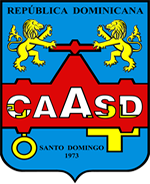 CORPORACIÓN DEL ACUEDUCTO Y ALCANTARILLADO DE SANTO DOMINGO(CAASD)PLIEGO DE  CONDICIONES ESPECÍFICASAdquisición de Productos Químicos y Componentes para el Tratamiento y Potabilización de AguaReferencia: CAASD-LPN-01-2014Santo Domingo, Distrito NacionalGENERALIDADESPrefacioEste modelo estándar de Pliego de Condiciones Específicas para Compras y Contrataciones de Bienes y/o Servicios conexos, ha sido elaborado por la Dirección General de Contrataciones Públicas,  para ser utilizado en los Procedimientos de Licitaciones regidos por la Ley No. 340-06, de fecha dieciocho (18) de agosto del dos mil seis (2006),  sobre Compras y Contrataciones de Bienes, Servicios, Obras y Concesiones, su  modificatoria contenida en la Ley No. 449-06, de fecha seis (06) de diciembre del dos mil seis (2006), y su Reglamento de Aplicación emitido mediante el  Decreto No. 543-12 de fecha seis (6) de septiembre de dos mil doce (2012). A continuación se incluye una breve descripción de su contenido.PARTE 1 – PROCEDIMIENTOS DE LICITACIÓNSección I.	Instrucciones a los Oferentes (IAO)	Esta sección proporciona información para asistir a los Oferentes en la preparación de sus Ofertas. También incluye información sobre la presentación, apertura y evaluación de las ofertas y la adjudicación de los contratos. Las disposiciones de la Sección I son de uso estándar y obligatorio en todos los procedimientos de Licitación para Compras y Contrataciones de Bienes y/o Servicios conexos regidos por la Ley No. 340-06 sobre Compras y Contrataciones con modificaciones de Ley No.  449-06 y su Reglamento de aplicación aprobado mediante Decreto No. 543-12.Sección II.	Datos de la Licitación (DDL)Esta sección contiene disposiciones específicas para cada Compra y Contratación de Bienes y/o Servicios conexos, y complementa la Sección I, Instrucciones a los Oferentes.Sección III.	Apertura y Validación de OfertasEsta sección incluye el procedimiento de apertura y validación de Ofertas, Técnicas y Económicas, incluye los criterios de evaluación y el procedimiento de Estudio de Precios. Sección IV.	Adjudicación	Esta sección incluye los Criterios de Adjudicación y el Procedimiento para Adjudicaciones Posteriores.PARTE 2 -	CONTRATOSección V.	Disposiciones sobre los ContratoEsta sección incluye el Contrato, el cual, una vez perfeccionado no deberá ser modificado, salvo los aspectos a incluir  de  las correcciones o modificaciones que se hubiesen hecho a la oferta seleccionada y que están permitidas bajo las Instrucciones a los Oferentes y las Condiciones Generales del Contrato. Incluye las cláusulas generales y especificas que deberán incluirse en todos los contratos. PARTE 3 – ENTREGA Y RECEPCION Sección VI.	Recepción de los ProductosEsta sección incluye los requisitos de la entrega, la recepción provisional y definitiva de los bienes, así como las obligaciones del proveedor. Sección VII.	Formularios Esta sección contiene los formularios de información sobre el oferente, presentación de oferta y garantías que el oferente deberá presentar conjuntamente con la oferta.PARTE IPROCEDIMIENTOS DE LA LICITACIÓNSección I  Instrucciones a los Oferentes (IAO)1.1  Objetivos y Alcance El objetivo del presente documento es establecer el conjunto de cláusulas jurídicas, económicas, técnicas y administrativas, de naturaleza reglamentaria, por el que se fijan los requisitos, exigencias, facultades, derechos y obligaciones de las personas naturales o jurídicas, nacionales o extranjeras, que deseen participar en la Licitación para la Adquisición de Productos Químicos y Componentes para el Tratamiento y Potabilización de Agua llevada a cabo por la Corporación del Acueducto y Alcantarillado de Santo Domingo (Referencia:CAASD-LPN-01-2014).Este documento constituye la base para la preparación de las Ofertas.  Si el Oferente/Proponente omite suministrar alguna parte de la información requerida en el presente Pliego de Condiciones Específicas o presenta una información que no se ajuste sustancialmente en todos sus aspectos al mismo, el riesgo estará a su cargo y el resultado podrá ser el rechazo de su Propuesta.1.2  Definiciones e InterpretacionesA los efectos de este Pliego de Condiciones Específicas, las palabras y expresiones que se inician con letra mayúscula y que se citan a continuación tienen el siguiente significado:Adjudicatario: Oferente/Proponente a quien se le adjudica el Contrato u Orden de Compra.Agentes Autorizados: Personas naturales designadas como tales por los Oferentes/Proponentes a los fines de realizar en nombre de ellos determinados trámites en el proceso. Bienes: Productos elaborados a partir de materias primas, consumibles para el funcionamiento de los Entes Estatales.Caso Fortuito: Acontecimiento que no ha podido preverse, o que previsto no ha podido evitarse, por ser extraño a la voluntad de las personas.Circular: Aclaración que el Comité de Compras y Contrataciones emite de oficio o para dar respuesta a las consultas planteadas por los Oferentes/Proponentes con relación al contenido del Pliego de Condiciones, formularios, otra Circular o anexos, y que se hace de conocimiento de todos los Oferentes/Proponentes.Comité de Compras y Contrataciones: Órgano Administrativo de carácter permanente responsable de la designación de los peritos que elaborarán las especificaciones técnicas del bien a adquirir y del servicio u obra a contratar, la aprobación de los Pliegos de Condiciones Específicas, del Procedimiento de Selección y el dictamen emitido por los peritos designados para evaluar ofertas.Compromiso de Confidencialidad: Documento suscrito por el Oferente/Proponente para recibir información de la Licitación.Consorcio: Asociación de personas jurídicas que no constituyen un ente con personalidad jurídica independiente y que se establece con el objeto de participar en la Licitación.Consulta: Comunicación escrita, remitida por un Oferente/Proponente conforme al procedimiento establecido y recibida por el Comité de Compras y Contrataciones, solicitando aclaración, interpretación o modificación sobre aspectos relacionados exclusivamente con el Pliego de Condiciones Específicas.Contrato: Documento suscrito entre la institución y el Adjudicatario elaborado de conformidad con los requerimientos establecidos en el  Pliego de Condiciones Específicas y en la Ley.Credenciales: Documentos que un Oferente/Proponente presenta en la forma establecida en el Pliego de Condiciones, para ser evaluados y calificados por el Comité de Compras y Contrataciones con el fin de seleccionar los Proponentes Habilitados, para participar en el proceso de Licitación. Cronograma de Actividades: Cronología del Proceso de Licitaciones.Día: Significa días calendarios.Días Hábiles: Significa día sin contar los sábados, domingos ni días feriados. Enmienda: Comunicación escrita, emitida por el Comité de Compras y Contrataciones, con el fin de modificar el contenido del Pliego de Condiciones Específicas, formularios, anexos u otra Enmienda y que se hace de conocimiento de todos los Oferentes/Proponentes.Entidad Contratante: El organismo, órgano o dependencia del sector público, del ámbito de aplicación de la Ley 340-06, que ha llevado a cabo un proceso contractual y celebra un Contrato.Estado: Estado Dominicano.Fichas Técnicas: Documentos contentivos de las Especificaciones Técnicas requeridas por la Entidad Contratante.Fuerza Mayor: Cualquier evento o situación que escapen al control de la Entidad Contratante, imprevisible e inevitable, y sin que esté envuelta su negligencia o falta, como son, a manera enunciativa pero no limitativa,  epidemias, guerras, actos de terroristas, huelgas, fuegos, explosiones, temblores de tierra, catástrofes, inundaciones y otras perturbaciones ambientales mayores, condiciones severas e inusuales del tiempo.Interesado: Cualquier persona natural o jurídica que tenga interés en cualquier procedimiento de compras que se esté llevando a cabo.Licitación Pública Nacional: Es el procedimiento administrativo mediante el cual las entidades del Estado realizan un llamado público y abierto, convocando a los interesados para que formulen propuestas, de entre las cuales seleccionará la más conveniente conforme a los Pliegos de Condiciones correspondientes.  Va dirigida a los Proveedores nacionales o extranjeros domiciliados legalmente en el país.Licitación Restringida: Es la invitación a participar a un número limitado de proveedores que pueden atender el requerimiento, debido a la especialidad de los bienes a adquirirse,  razón por la cual sólo puede obtenerse un número limitado de participantes, de los cuales se invitará un mínimo de cinco (5) Oferentes cuando el registro sea mayor. No obstante ser una licitación restringida se hará de conocimiento público por los medios previstos.Líder del Consorcio: Persona natural o jurídica del Consorcio que ha sido designada como tal.Máxima Autoridad Ejecutiva: El titular o el representante legal de la Entidad Contratante o quien tenga la autorización para celebrar Contrato.Notificación de la Adjudicación: Notificación escrita al Adjudicatario y a los demás participantes sobre los resultados finales del Procedimiento de Licitación, dentro de un plazo de cinco (05)  días hábiles contados a partir del Acto de  Adjudicación. Oferta Económica: Precio fijado por el Oferente en su Propuesta.Oferta Técnica: Especificaciones de carácter técnico-legal de los bienes a ser adquiridos.Oferente/Proponente: Persona natural o jurídica legalmente capacitada para participar en el proceso de compra.Oferente/Proponente Habilitado: Aquel que participa en el proceso de Licitación y resulta Conforme en la fase de Evaluación Técnica del Proceso.Peritos: Funcionarios expertos en la materia del proceso llevado a cabo, de la Entidad Contratante, de otra entidad pública o contratados para el efecto y que colaborarán asesorando, analizando y evaluando propuestas, confeccionando los informes que contengan los resultados y sirvan de sustento para las decisiones que deba adoptar el Comité de Compras y Contrataciones.Prácticas de Colusión: Es un acuerdo entre dos o más partes, diseñado para obtener un propósito impropio, incluyendo el influenciar inapropiadamente la actuación de  otra parte.Prácticas Coercitivas: Es dañar  o perjudicar, o amenazar con dañar o perjudicar directa o indirectamente a cualquier parte, o a sus propiedades para influenciar inapropiadamente la actuación de una parte.Prácticas Obstructivas: Es destruir, falsificar, alterar u ocultar en forma deliberada pruebas importantes respecto de su participación en un proceso de compra o incidir en la investigación o formular declaraciones farsas a los investigadores con la intensión de impedir sustancialmente una investigación de la Entidad Contratante referente a acusaciones sobre prácticas corruptas, fraudulentas, coercitivas, o colusorias y/o amenazar, acosar o intimidar a una parte con el propósito de impedir que dicha parte revele lo que sabe acerca de asuntos pertinentes a la investigación, o que lleve adelante la investigación, o la ejecución de un Contrato.Pliego de Condiciones Específicas: Documento que contiene todas las condiciones por las que habrán de regirse las partes en la presente Licitación.Proveedor: Oferente/Proponente que habiendo participado en la Licitación Pública, resulta adjudicatario del contrato y suministra productos de acuerdo a los Pliegos de Condiciones Específicas.Representante Legal: Persona física o natural acreditada como tal por el Oferente/ Proponente.Reporte de Lugares Ocupados: Formulario que contiene los precios ofertados en el procedimiento, organizados de menor a mayor.Resolución de la Adjudicación: Acto Administrativo mediante el cual el Comité de Compras y Contrataciones procede a la  Adjudicación al/los oferente(s) del o los Contratos objeto del procedimiento de compra o contrataciónSobre: Paquete que contiene las credenciales del Oferente/Proponente y las Propuestas Técnicas o Económicas.Unidad Operativa de Compras y Contrataciones (UOCC): Unidad encargada de la parte operativa de los procedimientos de Compras y Contrataciones.Para la interpretación del presente Pliego de Condiciones Específicas:Las palabras o designaciones en singular deben entenderse igualmente al plural y viceversa, cuando la interpretación de los textos escritos lo requiera.El término “por escrito” significa una comunicación escrita con prueba de recepción.Toda indicación a capítulo, numeral, inciso, Circular, Enmienda, formulario o anexo se entiende referida a la expresión correspondiente de este Pliego de Condiciones Específicas, salvo indicación expresa en contrario. Los títulos de capítulos, formularios y anexos son utilizados exclusivamente a efectos indicativos y no afectarán su interpretación.Las palabras que se inician en mayúscula y que no se encuentran definidas en este documento se interpretarán de acuerdo a las normas legales dominicanas.Toda cláusula imprecisa, ambigua, contradictoria u oscura a criterio de la Entidad Contratante, se interpretará en el sentido más favorable a ésta.Las referencias a plazos se entenderán como días calendario, salvo que expresamente se utilice la expresión de “días hábiles”, en cuyo caso serán días hábiles de acuerdo con la legislación dominicana. 1.3 IdiomaEl idioma oficial de la presente Licitación es el español, por tanto, toda la correspondencia y documentos generados durante el procedimiento que intercambien el Oferente/Proponente y el Comité de Compras y Contrataciones deberán ser presentados en este idioma o, de encontrarse en idioma distinto, deberán contar con la traducción al español realizada por un intérprete judicial debidamente autorizado. 1.4 Precio de la OfertaLos precios cotizados por el Oferente en el Formulario de Presentación de Oferta Económica deberán ajustarse a los requerimientos que se indican a continuación.Todos los lotes y artículos deberán enumerarse y cotizarse por separado en el Formulario de Presentación de Oferta Económica. Si un formulario de Oferta Económica detalla artículos pero no los cotiza, se asumirá que no está incluido en la Oferta.  Asimismo, cuando algún lote o artículo no aparezca en el formulario de Oferta Económica se asumirá de igual manera, que no está incluido en la Oferta.El desglose de los componentes de los precios se requiere con el único propósito de facilitar a la Entidad Contratante la comparación de las Ofertas. El precio cotizado en el formulario de Presentación de la Oferta Económica deberá ser el precio total de la oferta, excluyendo cualquier descuento que se ofrezca. Los precios cotizados por el Oferente serán fijos durante la ejecución del Contrato y no estarán sujetos a ninguna variación por ningún motivo, salvo lo establecido en los Datos de la Licitación (DDL).1.5 Moneda de la OfertaEl precio en la Oferta deberá estar expresado en moneda nacional, (Pesos Dominicanos, RD$), a excepción de los Contratos de suministros desde el exterior, en los que podrá expresarse en la moneda del país de origen de los mismos.1.6  Normativa AplicableEl proceso de Licitación, el Contrato y su posterior ejecución se regirán por la Constitución de la República Dominicana,  Ley 340-06 sobre Compras y Contrataciones de Bienes, Servicios, Obras y Concesiones, de fecha dieciocho (18) de agosto del 2006,  su modificatoria contenida en la Ley 449-06 de fecha seis (06) de diciembre del 2006;  y su Reglamento de Aplicación emitido mediante el Decreto 543-12, de fecha Seis (06) de septiembre del 2012, por las normas que se dicten en el marco de la misma, así como por el presente Pliego de Condiciones y por el Contrato a intervenir.Todos los documentos que integran el Contrato serán considerados como recíprocamente explicativos.Para la aplicación de la norma, su interpretación o resolución de conflictos o controversias, se seguirá  el siguiente orden de prelación:La Constitución de la República DominicanaLa Ley 340-06, sobre Compras y Contrataciones de Bienes, Servicios, Obras y Concesiones, de fecha 18 de agosto del 2006 y su modificatoria contenida en la Ley 449-06 de fecha seis (06) de diciembre del 2006; El Reglamento de Aplicación de la Ley 340-06, emitido mediante el  Decreto 543-12, de fecha Seis (06) de septiembre del 2012.El Pliego de Condiciones Específicas.La Oferta y las muestras que se hubieren acompañado.La Adjudicación.El Contrato. La Orden de Compra. 1.7 Competencia JudicialTodo litigio, controversia o reclamación resultante de este documento y/o el o los Contratos a intervenir, sus incumplimientos, interpretaciones, resoluciones o nulidades serán sometidos al Tribunal Contencioso Administrativo conforme al procedimiento establecido en la Ley 13-07, de fecha  cinco (05) de febrero del 2007, que instituye el Tribunal Contencioso, Tributario y Administrativo.  De igual modo,  y de común acuerdo entre las partes,  podrán acogerse al procedimiento de Arbitraje Comercial de la República Dominicana, de conformidad con las disposiciones de la Ley No. 479-08, de fecha treinta (30) de diciembre del dos mil ocho (2008).1.8 De la PublicidadLa convocatoria a presentar Ofertas en las Licitaciones Públicas deberá efectuarse mediante la publicación, al menos en dos (02) diarios de circulación nacional por el término de dos (2) días consecutivos, con un mínimo de treinta (30) días hábiles de anticipación a la fecha fijada para la apertura, computados a partir del día siguiente a la última publicación.La convocatoria a presentar Ofertas en las Licitaciones Restringidas deberá efectuarse mediante la publicación de avisos en la página Web de la institución, por el término de dos (2) días consecutivos, con un mínimo de veinte (20) días hábiles de anticipación a la fecha fijada para la presentación de las Ofertas, computados a partir del día siguiente a la última publicación.En la Declaratoria de Desierto, la Entidad Contratante podrá reabrirlo dando un plazo para la presentación de Propuestas de hasta un cincuenta por ciento (50%) del plazo del proceso fallido.La comprobación de que en un llamado a Licitación se hubieran omitido los requisitos de publicidad, dará lugar a la cancelación inmediata del procedimiento por parte de la autoridad de aplicación en cualquier estado de trámite en que se encuentre.1.9 Etapas de la LicitaciónLas Licitaciones podrán ser de Etapa Única o de Etapas Múltiples. Etapa Única: Cuando la comparación de las Ofertas y de la calidad de los Oferentes se realiza en un mismo acto.Etapa Múltiple: Cuando la Ofertas Técnicas y las Ofertas Económicas se evalúan en etapas separadas:Etapa I: Se inicia con el proceso de entrega de los “Sobres A”, contentivos de las Ofertas Técnicas, acompañadas de las muestras, si procede, en acto público y en presencia de Notario Público.  Concluye con la valoración de las Ofertas Técnicas y la Resolución emitida por el Comité de Compras y Contrataciones sobre los resultados del Proceso de Homologación.Etapa II: Se inicia con la apertura y lectura en acto público y en presencia de Notario Público de las Ofertas Económicas “Sobre B”, que se mantenían en custodia y que resultaron habilitados en la primera etapa del procedimiento, y concluye con la Resolución de Adjudicación a los Oferentes/Proponentes.1.10 Órgano de ContrataciónEl órgano administrativo competente para la contratación de los bienes a ser adquiridos es la Entidad Contratante en la persona de la Máxima Autoridad Ejecutiva de la institución.1.11 AtribucionesSon atribuciones de la Entidad Contratante, sin carácter limitativo, las siguientes:Definir la Unidad Administrativa que  tendrá la responsabilidad técnica de la   gestión.Nombrar a los Peritos.Determinar funciones y responsabilidades por unidad partícipe y por funcionario vinculado al proceso.Cancelar, suspender, declarar desierta o nula, total o parcialmente la Licitación, por las causas que considere pertinentes.  En consecuencia, podrá efectuar otras Licitaciones en los términos y condiciones que determine.1.12 Órgano Responsable del ProcesoEl Órgano responsable  del proceso de Licitación es el Comité de Compras y Contrataciones.  El Comité de Compras y Contrataciones está integrado por cinco (05) miembros.El funcionario de mayor jerarquía de la institución, o quien este designe, quien lo presidirá;El Director Administrativo Financiero de la entidad, o su delegado;El  Consultor Jurídico de la entidad, quien actuará en calidad de Asesor Legal;El Responsable del Área de Planificación y Desarrollo o su equivalente;El Responsable de la Oficina de Libre Acceso a la Información.1.13 Exención de ResponsabilidadesEl Comité de Compras y Contrataciones no estará obligado a declarar habilitado y/o Adjudicatario a ningún Oferente/Proponente que haya presentado sus Credenciales y/u Ofertas, si las mismas no demuestran que cumplen con los requisitos establecidos en el presente Pliego de Condiciones Específicas. 1.14 Prácticas Corruptas o FraudulentasLas prácticas corruptas o fraudulentas comprendidas en el Código Penal o en la Convención Interamericana contra la Corrupción, o cualquier acuerdo entre proponentes o con terceros, que establecieren prácticas restrictivas a la libre competencia, serán causales determinantes del rechazo de la propuesta en cualquier estado del procedimiento de selección, o de la rescisión del Contrato, si éste ya se hubiere celebrado. A los efectos anteriores se entenderá por:“Práctica Corrupta”, al ofrecimiento, suministro, aceptación o solicitud de cualquier cosa de valor con el fin de influir en la actuación de un funcionario público u obtener una ventaja indebida con respecto al proceso de contratación o a la ejecución del Contrato, y,“Práctica Fraudulenta”, es cualquier acto u omisión incluyendo una tergiversación de los hechos con el fin de influir en un proceso de contratación o en la ejecución de un Contrato de obra pública en perjuicio del contratante; la expresión comprende las prácticas colusorias entre los licitantes (con anterioridad o posterioridad a la presentación de las ofertas) con el fin de establecer precios de oferta a niveles artificiales y no competitivos y privar al contratante de las ventajas de la competencia libre y abierta, coercitivas y obstructiva. 1.15 De los Oferentes/Proponentes Hábiles e Inhábiles Toda persona natural o jurídica, nacional o extranjera que haya adquirido el Pliego de Condiciones, tendrá derecho a participar en la presente Licitación, siempre y cuando reúna las condiciones exigidas y no se encuentre afectada por el régimen de prohibiciones establecido en el presente Pliego de Condiciones. 1.16 Prohibición de ContratarNo podrán participar como Oferentes/Proponentes, en forma directa o indirecta, las personas físicas o sociedades comerciales que se relacionan a continuación:El Presidente y Vicepresidente de la República; los Secretarios y Subsecretarios de Estado; los Senadores y Diputados del Congreso de la República; los Magistrados de la Suprema Corte de Justicia, de los demás tribunales del orden judicial, de la Cámara de Cuentas y de la Junta Central Electoral; los Síndicos y Regidores de los Ayuntamientos de los Municipios y del Distrito Nacional; el Contralor General de la República y el Sub-contralor; el Director de Presupuesto y Subdirector; el Director Nacional de Planificación y el Subdirector; el Procurador General de la República y los demás miembros del Ministerio Público; el Tesorero Nacional y el Subtesorero y demás funcionarios de primer y segundo nivel de jerarquía de las instituciones incluidas bajo el ámbito de aplicación de la Ley 340-06; Los jefes y subjefes de Estado Mayor de las Fuerzas Armadas, así como el jefe y subjefes de la Policía Nacional; Los funcionarios públicos con injerencia o poder de decisión en cualquier etapa del procedimiento de contratación administrativa; Todo personal de la entidad contratante; Los parientes por consanguinidad hasta el tercer grado o por afinidad hasta el segundo grado, inclusive, de los funcionarios relacionados con la contratación cubiertos por la prohibición, así como los cónyuges, las parejas en unión libre, las personas vinculadas con análoga relación de convivencia afectiva o con las que hayan procreado hijos, y descendientes de estas personas; Las personas jurídicas en las cuales las personas naturales a las que se refieren los Numerales 1 al 4 tengan una participación superior al diez por ciento (10%) del capital social, dentro de los seis meses anteriores a la fecha de la convocatoria; Las personas físicas o jurídicas que hayan intervenido como asesoras en cualquier etapa del procedimiento de contratación o hayan participado en la elaboración de las especificaciones técnicas o los diseños respectivos, salvo en el caso de los contratos de supervisión; Las personas físicas o jurídicas que hayan sido condenadas mediante sentencia que haya adquirido la autoridad de la cosa irrevocablemente juzgada por delitos de falsedad o contra la propiedad, o por delitos de cohecho, malversación de fondos públicos, tráfico de influencia, prevaricación, revelación de secretos, uso de información privilegiada o delitos contra las finanzas públicas, hasta que haya transcurrido un lapso igual al doble de la condena. Si la condena fuera por delito contra la administración pública, la prohibición para contratar con el Estado será perpetua; Las empresas cuyos directivos hayan sido condenados por delitos contra la administración pública, delitos contra la fe pública o delitos comprendidos en las convenciones internacionales de las que el país sea signatario; Las personas físicas o jurídicas que se encontraren inhabilitadas en virtud de cualquier ordenamiento jurídico;Las personas que suministraren informaciones falsas o que participen en actividades ilegales o fraudulentas relacionadas con la contratación; Las personas naturales o jurídicas que se encuentren sancionadas administrativamente con inhabilitación temporal o permanente para contratar con entidades del sector público, de acuerdo a lo dispuesto por la presente ley y sus reglamentos; Las personas naturales o jurídicas que no estén al día en el cumplimiento de sus obligaciones tributarias o de la seguridad social, de acuerdo con lo que establezcan las normativas vigentes; PARRAFO I: Para los funcionarios contemplados en los Numerales 1 y 2, la prohibición se extenderá hasta seis (6) meses después de la salida del cargo. PARRAFO II: Para las personas incluidas en los Numerales 5 y 6 relacionadas con el personal referido en el Numeral 3, la prohibición será de aplicación en el ámbito de la institución en que estos últimos prestan servicio.En adición a las disposiciones del Artículo 14 de la Ley 340-06 con sus modificaciones NO podrán ser oferentes ni contratar con el Estado  Dominicano los Oferentes que hayan sido inhabilitados temporal o permanentemente por la Dirección General de Contrataciones Públicas en su calidad de Órgano Rector del Sistema.  En el caso de inhabilitación temporal, la prohibición será por el tiempo establecido por el Órgano Rector. Tampoco podrán contratar con el Estado dominicano los proveedores que no hayan actualizado sus datos en el Registro de Proveedores del Estado.   1.17 Demostración de Capacidad para ContratarLos Oferentes/Proponentes deben demostrar que:No están embargados, en estado de quiebra o en proceso de liquidación; sus negocios no han sido puestos bajo administración judicial, y sus actividades comerciales no han sido suspendidas ni se ha iniciado procedimiento judicial en su contra por cualquiera de los motivos precedentes;Han cumplido con sus obligaciones tributarias y de seguridad social;Han cumplido con las demás condiciones de participación, establecidas de antemano en los avisos y el presente Pliego de Condiciones;Se encuentran legalmente domiciliados y establecidos en el país, cuando se trate de licitaciones nacionales;Que los fines sociales sean compatibles con el objeto contractual;Que ni ellos ni su personal directivo, hayan sido condenados por un delito relativo a su conducta profesional o por declaración falsa o fraudulenta acerca de su idoneidad para firmar un Contrato adjudicado.1.18 Representante LegalTodos los documentos que presente el Oferente/Proponente dentro de la presente Licitación deberán estar firmados por él, o su Representante Legal, debidamente facultado al efecto.1.19 Agentes AutorizadosCada Oferente/Proponente, antes de realizar su primera consulta, podrá nombrar hasta tres (3) personas físicas, que puedan actuar indistinta y separadamente como sus Agentes Autorizados a los efectos de la Licitación. La designación de los Agentes Autorizados deberá efectuarse mediante comunicación escrita de acuerdo con el modelo de Carta de Designación o Sustitución de Agentes Autorizados y el modelo de Carta de Aceptación de Designación como Agentes Autorizados, ambos modelos se anexan a este Pliego de Condiciones. Los Agentes Autorizados serán las únicas personas facultadas por el Oferente/Proponente para efectuar todas las Consultas en relación con el proceso de Licitación y recibir, en nombre del Oferente/Proponente y con efecto obligatorio para éste, todas las Circulares y/o Enmiendas que formule el Comité de Compras y Contrataciones..El Oferente/Proponente podrá sustituir y revocar la designación de cualquiera de los Agentes Autorizados, o cambiar su domicilio, teléfono, fax, correo electrónico, etc., mediante comunicación escrita de acuerdo con el modelo de Carta de Designación o Sustitución de Agentes Autorizados y el modelo de Carta de Aceptación de Designación como Agentes Autorizados. La sustitución de uno o más Agentes Autorizados o el cambio de domicilio, teléfono, fax, correo electrónico, etc, estarán vigentes desde la fecha de recepción por parte del Comité de Compras y Contrataciones de las cartas antes indicadas. La sustitución de uno o más Agentes Autorizados no requerirá el consentimiento del o los Agente(s) Autorizado(s) sustituido(s).1.20 SubsanacionesA los fines de la presente Licitación se considera que una Oferta se ajusta sustancialmente a los Pliegos de Condiciones, cuando concuerda con todos los términos y especificaciones de dichos documentos, sin desviaciones, reservas, omisiones o errores significativos. La ausencia de requisitos relativos a las credenciales de los oferentes es siempre subsanable.La determinación de la Entidad Contratante de que una Oferta se ajusta sustancialmente a los documentos de la Licitación se basará en el contenido de la propia Oferta, sin que tenga que recurrir a pruebas externas.Siempre que se trate de errores u omisiones de naturaleza subsanable entendiendo por éstos, generalmente, aquellas cuestiones que no afecten el principio de que las Ofertas deben ajustarse sustancialmente a los Pliegos de Condiciones, la Entidad Contratante podrá solicitar que, en un plazo breve, El Oferente/Proponente suministre la información faltante. Cuando proceda la posibilidad de subsanar errores u omisiones se interpretará en todos los casos bajo el entendido de que la Entidad Contratante tenga la posibilidad de contar con la mayor cantidad de ofertas validas posibles y de evitar que, por cuestiones formales intrascendentes, se vea privada de optar por ofertas serias y convenientes desde el punto de vista del precio y la calidad. No se podrá considerar error u omisión subsanable, cualquier corrección que altere la sustancia de una oferta para que se la mejore.La Entidad Contratante rechazará toda Oferta que no se ajuste sustancialmente al Pliego de Condiciones Específica. No se admitirán correcciones posteriores que permitan que cualquier Oferta, que inicialmente no se ajustaba a dicho Pliego, posteriormente se ajuste al mismo. 1.21 Rectificaciones AritméticasPara fines de subsanaciones, los errores aritméticos serán corregidos de la siguiente manera:Si existiere una discrepancia entre una cantidad parcial y la cantidad total obtenida multiplicando las cantidades parciales, prevalecerá la cantidad parcial y el total será corregido. Si la discrepancia resulta de un error de suma o resta, se procederá de igual manera; esto es, prevaleciendo las cantidades parciales y corrigiendo los totales.Si existiere una discrepancia entre palabras y cifras, prevalecerá el monto expresado en palabras. Si el Oferente no acepta la corrección de los errores, su Oferta será rechazada.1.22 Garantías Los Oferentes/Proponentes deberán presentar las siguientes garantías:1.22.1 Garantía de la Seriedad de la OfertaCorrespondiente al uno por ciento (1%) del monto total de la Oferta.PÁRRAFO I. La Garantía de Seriedad de la Oferta será de cumplimiento obligatorio y vendrá incluida dentro de la Oferta Económica. La omisión en la presentación de la Oferta de la Garantía de Seriedad de Oferta o cuando la misma fuera insuficiente, conllevará la desestimación de la Oferta sin más trámite.1.22.2 Garantía de Fiel Cumplimiento de Contrato Los Adjudicatarios cuyos Contratos excedan el equivalente en Pesos Dominicanos de Diez Mil Dólares de los Estados Unidos de Norteamérica con 00/100 (US$10.000,00), están obligados a constituir una Garantía Bancaria o Pólizas de Fianzas de compañías aseguradoras de reconocida solvencia en la República Dominicana, con las condiciones de ser incondicionales, irrevocables y renovables, en el plazo de Cinco (5) días hábiles, contados a partir de la Notificación de la Adjudicación, por el importe del CUATRO POR CIENTO (4%) del monto total del Contrato a intervenir, a disposición de la Entidad Contratante, cualquiera que haya sido el procedimiento y la forma de Adjudicación del Contrato. La misma debe ser emitida por una entidad bancaria de reconocida solvencia en la República Dominicana.La no comparecencia del Oferente Adjudicatario a constituir la Garantía de Fiel Cumplimiento de Contrato, se entenderá que renuncia a la Adjudicación y se procederá a la ejecución de la Garantía de Seriedad de la Oferta.Cuando hubiese negativa a constituir la Garantía de Fiel Cumplimiento de Contrato, la Entidad Contratante, como Órgano de Ejecución del Contrato, notificará la Adjudicación de los renglones correspondientes al Oferente que hubiera obtenido la siguiente posición en el proceso de Adjudicación, conforme al Reporte de Lugares Ocupados. El nuevo Oferente Adjudicatario depositará la Garantía y suscribirá el Contrato de acuerdo al plazo que le será otorgado por la Entidad Contratante, mediante comunicación formal.1.23 Devolución de las Garantíasa)  Garantía de la Seriedad de la Oferta: Tanto al Adjudicatario como a los demás oferentes participantes una vez integrada la garantía de fiel cumplimiento de contrato. b) Garantía de Fiel Cumplimiento de Contrato y Garantía de Adjudicaciones Posteriores: Después de aprobada la liquidación del Contrato, si no resultaren responsabilidades que conlleven la ejecución de la  Garantía y transcurrido el plazo de la misma, se ordenará su devolución.1.24 Consultas, Circulares y Enmiendas Los interesados podrán solicitar a la Entidad Contratante aclaraciones acerca del Pliego de Condiciones Específicas, hasta la fecha que coincida con el CINCUENTA POR CIENTO (50%) del plazo para la  presentación de las Ofertas.  Las consultas las formularán los Oferentes, sus representantes legales, o agentes autorizados por escrito, dirigidas a la Unidad Operativa de Compras y Contrataciones dentro del plazo previsto, quien se encargará de obtener las respuestas conforme a la naturaleza de la misma. 1.25 DirecciónLas Consultas se remitirán al Comité de Compras y Contrataciones, dirigidas a: COMITÉ DE COMPRAS Y CONTRATACIONESCORPORACIÓN DEL ACUEDUCTO Y ALCANTARILLADO DE SANTO DOMINGO                         Referencia:     CAASD-LPN-01-2014                        Dirección:       CALLE EUCLIDES MORILLO NO. 65, EDIFICIO I.Teléfonos:      809-562-3500La Unidad Operativa de Compras y Contrataciones para dar respuestas a tales consultas, deberá emitir circulares aclaratorias.  Dichas circulares deberán ser emitidas solo con las preguntas y las respuestas, sin identificar quien consultó, en un plazo no más allá de la fecha que signifique el SETENTA Y CINCO POR CIENTO (75%) del plazo previsto para la presentación de las Ofertas y deberán ser notificadas a  todos los Oferentes que hayan adquirido el Pliego de Condiciones Específicas y publicadas en el portal institucional y en el administrado por el Órgano Rector.1.26 Circulares El Comité de Compras y Contrataciones podrá emitir Circulares de oficio o para dar respuesta a las Consultas planteadas por los Oferentes/Proponentes con relación al contenido del presente Pliego de Condiciones, formularios, otras Circulares o anexos. Las Circulares se harán de conocimiento de todos los Oferentes/Proponentes.1.27 EnmiendasDe considerarlo necesario, por iniciativa propia o como consecuencia de una Consulta, el Comité de Compras y Contrataciones podrá modificar, mediante Enmiendas, el Pliego de Condiciones Específicas, formularios, otras Enmiendas o anexos. Las Enmiendas se harán de conocimiento de todos los Oferentes/Proponentes y se publicarán en el portal institucional y en el administrado por el Órgano Rector.Tanto las Enmiendas como las Circulares emitidas por el Comité de Compras y Contrataciones pasarán a constituir parte integral del presente Pliego de Condiciones y en consecuencia, serán de cumplimiento obligatorio para todos los Oferentes/Proponentes.1.28 Reclamos, Impugnaciones y Controversias En los casos en que los Oferentes/Proponentes no estén conformes con la Resolución de Adjudicación, tendrán derecho a recurrir dicha Adjudicación. El recurso contra el acto de Adjudicación deberá formalizarse por escrito y seguirá los siguientes pasos:El recurrente presentará la impugnación ante la Entidad Contratante en un plazo no mayor de diez días (10) a partir de la fecha del hecho impugnado o de la fecha en que razonablemente el recurrente debió haber conocido el hecho. La Entidad pondrá a disposición del recurrente los documentos relevantes correspondientes a la actuación en cuestión, con la excepción de aquellas informaciones declaradas como confidenciales por otros Oferentes o Adjudicatarios, salvo que medie su consentimiento. En los casos de impugnación de Adjudicaciones, para fundamentar el recurso, el mismo se regirá por las reglas de impugnación establecidas en los Pliegos de Condiciones Específicas. 3) 	Cada una de las partes deberá acompañar sus escritos de los documentos que hará valer en apoyo de sus pretensiones. Toda entidad que conozca de un recurso deberá analizar toda la documentación depositada o producida por la Entidad Contratante. 4)	La entidad notificará la interposición del recurso a los terceros involucrados, dentro de un plazo de dos (2) días hábiles. 5)  	Los terceros estarán obligados a contestar sobre el recurso dentro de cinco (5) días calendario, a partir de la recepción de notificación del recurso, de lo contrario quedarán excluidos de los debates. La entidad estará obligada a resolver el conflicto, mediante resolución motivada, en un plazo no mayor de quince (15) días calendario, a partir de la contestación del recurso o del vencimiento del plazo para hacerlo. El Órgano Rector podrá tomar medidas precautorias oportunas, mientras se encuentre pendiente la resolución de una impugnación para preservar la oportunidad de corregir un incumplimiento potencial de esta ley y sus reglamentos, incluyendo la suspensión de la adjudicación o la ejecución de un Contrato que ya ha sido Adjudicado. 8)   Las resoluciones que dicten las Entidades Contratantes podrán ser apeladas, cumpliendo el mismo procedimiento y con los mismos plazos, ante el Órgano Rector, dando por concluida la vía administrativa. Párrafo I.- En caso de que un Oferente/Proponente iniciare un procedimiento de apelación, la Entidad Contratante deberá poner a disposición del Órgano Rector copia fiel del expediente completo. Párrafo II.- La presentación de una impugnación de parte de un Oferente o Proveedor, no perjudicará la participación de éste en Licitaciones en curso o futuras, siempre que la misma no esté basada en hechos falsos. Las controversias no resueltas por los procedimientos indicados en el artículo anterior serán sometidas al Tribunal Contencioso Administrativo conforme al procedimiento establecido en la Ley 13-07, de fecha cinco (05) de febrero del 2007, que instituye el Tribunal Contencioso, Tributario y Administrativo. De igual modo,  y de común acuerdo entre las partes,  podrán acogerse al procedimiento de Arbitraje Comercial de la República Dominicana, de conformidad con las disposiciones de la Ley No. 479-08, de fecha treinta (30) de diciembre del dos mil ocho (2008).La información suministrada al Organismo Contratante en el proceso de Licitación,  o en el proceso de impugnación de la Resolución Administrativa, que sea declarada como confidencial por el Oferente, no podrá ser divulgada si dicha información pudiese perjudicar los intereses comerciales legítimos de quien la aporte o pudiese perjudicar la competencia leal entre los Proveedores. Sección IIDatos de la Licitación (DDL)2.1 Objeto de la LicitaciónConstituye el objeto de la presente convocatoria la Adquisición de:2.2 Procedimiento de SelecciónEl procedimiento seleccionado para los fines del objeto es el de Licitación Pública Nacional de Etapa Única.2.3 Fuente de RecursosLa Corporación del Acueducto y Alcantarillado de Santo Domingo (CAASD), de conformidad con el Artículo 32 del Reglamento 543-12 sobre Compras y Contrataciones Públicas de Bienes, Servicios y  Obras, ha tomado las medidas previsoras necesarias a los fines de garantizar la apropiación de fondos correspondiente, dentro del Presupuesto del año 2014, que sustentará el pago de todos los bienes adjudicados y adquiridos mediante la presente Licitación. Las partidas de fondos para liquidar las entregas programadas serán debidamente especializadas para tales fines, a efecto de que las condiciones contractuales no sufran ningún tipo de variación durante el tiempo de ejecución del mismo.2.4 Condiciones de PagoEl pago de los productos a adquirir será realizado a 60 días, en moneda nacional (Pesos Dominicanos, RD$), vía emisión de cheques o transferencias bancarias luego de haber recibido el producto en los almacenes de la CAASD.Para hacer efectivo el cobro será necesario presentar los conduces originales de recepción del producto en los almacenes de la CAASD debidamente firmados y sellados por el personal de auditoría, la persona responsable de la planta donde se descargue el producto y el titular de la Sub-Dirección Financiera y Administrativa.Nota: En caso de los contratos de suministros desde el exterior y facturados en(Dólares Americanos, US$),el pago se realizará en moneda nacional (Pesos Dominicanos, RD$),a la tasa de venta, conforme a la publicación realizada por el Banco de Reservas de la República Dominicana, correspondiente a la fecha del día del pago.Nota: Dichos pagos serán garantizados según conforme a lo establecido en el punto anterior (2.3 Fuente de Recursos), de este pliego de condiciones.Nota: La CAASD no pagará bajo ningún concepto interés alguno por retrasos en los pagos y estos se realizarán conforme al cronograma de entrega establecido, aun cuando el oferente decida anticipar la entrega.Nota: Aquellas propuestas que no se ajusten a las condiciones de pago establecidas en el presente pliego no serán tomadas en cuenta para posible adjudicación.2.5 Cronograma de la Licitación2.6 Disponibilidad y Adquisición del Pliego de CondicionesEl Pliego de Condiciones estará disponible para quien lo requiera en el departamento de Compras y Contrataciones de la Corporación del Acueducto y Alcantarillado de Santo Domingo, ubicada en la Calle Euclides Morillo No. 65, edificio I, segundo nivel, Arroyo Hondo, en el portal web de la institución www.caasd.gov.do, y en el portal web de la Dirección General de Contrataciones Públicas www.comprasdominicana.gov.do.En todos los casos los oferentes interesados en participar deberán formalizar su intención mediante la emisión de una carta o correo electrónico donde indique claramente el nombre del oferente, su representante, dirección, teléfonos y correo electrónico. 2.7 Conocimiento y Aceptación del Pliego de CondicionesEl sólo hecho de un Oferente/Proponente participar en la Licitación implica pleno conocimiento, aceptación y sometimiento por él, por sus miembros, ejecutivos, Representante Legal y Agentes Autorizados, a los procedimientos, condiciones, estipulaciones y normativas, sin excepción alguna, establecidos en el presente Pliego de Condiciones, el cual tienen carácter jurídicamente obligatorio y vinculante. 2.8 Descripción de los Bienes2.9 Duración del SuministroLa Convocatoria a Licitación se hace sobre la base de un suministro para un período Un (1) año contados a partir de la fecha de la firma del contrato que será suscrito entre las partes.2.10  Programa de SuministroLos pedidos se librarán en el lugar designado por la Entidad Contratante dentro del ámbito territorial de la República Dominicana. (ver Sección VI)2.11 Presentación de Propuestas Técnicas y Económicas “Sobre A” y “Sobre B”Las Ofertas se presentarán en un Sobre cerrado y rotulado con las siguientes inscripciones:NOMBRE DEL OFERENTE(Sello social)Firma del Representante LegalCOMITÉ DE COMPRAS Y CONTRATACIONESLa Corporación del Acueducto y Alcantarillado de Santo Domingo (CAASD)Referencia: CAASD-LPN-01-2014		Dirección:	Euclides Morillo No. 65, Edificio I, 2do Piso.Teléfono:	809-562-3500 (2249)Este sobre contendrá en su interior el “Sobre A” Propuesta Técnica y el “Sobre B” Propuesta Económica.2.12 Lugar, Fecha y HoraLa presentación de Propuestas “Sobre A” y “Sobre B” se efectuará en acto público, ante el Comité de Compras y Contrataciones y el Notario Público  actuante, , desde las 8:30am hasta las 10:00am, de los días indicado en el Cronograma de la Licitación y sólo podrá postergarse por causas de Fuerza Mayor o Caso Fortuito definidos en el presente Pliego de Condiciones Específicas.La Entidad Contratante no recibirá sobres que no estuviesen debidamente cerrados e identificados según lo dispuesto anteriormente.2.13 Forma para la Presentación de los  Documentos Contenidos en el “Sobre A”, y Muestras Los documentos contenidos en el “Sobre A” deberán ser presentados en original debidamente marcado como “ORIGINAL” en la primera página del ejemplar, junto con Dos (2), fotocopias simples de los mismos, debidamente marcada, en su primera página, como “COPIA”.  El original y las copias deberán firmarse en todas las páginas por el Representante Legal, debidamente foliadas y deberán llevar el sello social  de la compañía. El “Sobre A” deberá contener en su cubierta la siguiente identificación:NOMBRE DEL OFERENTE/PROPONENTE(Sello Social) Firma del Representante Legal                                                  COMITÉ DE COMPRAS Y CONTRATACIONESCorporación del Acueducto y Alcantarillado de Santo Domingo (CAASD)PRESENTACIÓN:	OFERTA TÉCNICAREFERENCIA:		CAASD-LPN-01-20142.14 Documentación a Presentar 1)  Formulario de Presentación de Oferta. (SNCC.F.034).2)  Registro Mercantil (Vigente).3) Registro Nacional de Proveedores (RNP), emitido por la Dirección General de Contrataciones Públicas.4) Certificación emitida por la Dirección General de Impuestos Internos (DGII), donde se manifieste que el Oferente se encuentra al día en el pago de sus obligaciones fiscales.5) Certificación emitida por la Tesorería de la Seguridad Social, donde se manifieste que el Oferente se encuentra al día en el pago de sus obligaciones de la Seguridad Social.6) Declaración Jurada de No Conflicto con el Estado Dominicano en la que manifieste que no se encuentra dentro de las prohibiciones de esta. 7) El Oferente deberá de emitir una declaración de compromiso y un cronograma de entrega que especifique las fechas de entrega del producto licitado.8) Certificación del Fabricante, debidamente legalizada por un notario del país del producto, donde certifique que son fabricantes del producto.9) Formulario Autorización del Fabricante, en los casos de que los bienes no sean fabricados por el Oferente, si procede. (SNCC.F.047).10) Certificado de Análisis, donde estén expresadas las especificaciones técnicas del producto. Dicho certificado deberá de ser emitido por un Laboratorio externo del país de origen de los productos y que no tenga ninguna vinculación con el fabricante del producto. Este no podrá tener una fecha menor a la fecha de la primera Publicación de llamado a participar en la licitación indicada en el Cronograma de licitación de la Sección II Acápite 2.5 del presente Pliego de Condiciones Especificas.Nota: Para que el Certificado de Análisis sea declarado como válido y poder evaluarlo, se deberá de incluir una certificación o constancia emitida por un organismo público del país de origen de los productos,  que conste que dicho Laboratorio externo este certificado  actualmente para emitir dicho certificado.11) IR-2 de los últimos Dos (2) Periodos Fiscales (2013,2012,) y  sus estados financieros debidamente auditados por un CPA, en caso de empresas extranjeras deberán de presentar Estados Financieros auditados de los últimos 3 periodos fiscales.12) Documentos que puedan demostrar la disponibilidad y ubicación del producto, en el momento que se efectúa la licitación.Nota: Los Oferentes podrán expresar la disponibilidad del producto en cualquiera de los siguientes casos o en ambos, estos podrán estar en el almacén del Oferente y/o en (Bill of Lading). En  caso de expresarse mediante Bill of Lading, no podrá tener fecha anterior a la fecha de publicación de esta Licitación.Nota: La CAASD podrá verificar las informaciones de existencia, disponibilidad  y documentaciones de los Oferentes, mediante visitas en los almacenes y mediante confirmaciones por parte de las Líneas Navieras.Formulario de Información sobre el Oferente (SNCC.F.042)Documentación que acrediten existencia legal de los proponentes nacionales  y representantes de compañías extranjeras, así como su capacidad de contratación con respecto a los bienes que ofrecen.Copia de Cedula de Identidad del Representante Legal.Copia de Estatutos Sociales registrados en la Cámara de Comercio y Producción que corresponda.Copia del Acta de la última Asamblea Ordinaria Anual, por la cual se nombre el actual Gerente o Consejo de Administración (registrada en la Cámara de Comercio y Producción que corresponda, y certificada conforme a su original por el Gerente de la Sociedad). Una referencia bancaria que refleje manejo de cuenta con la entidad bancaria; Referencia de Contratos similares al objeto de la presente Licitación y sus montos tanto de provisión de Sulfato de Aluminio Granulado, Sulfato de Aluminio Liquido y Gas Cloro  en instituciones estatales, o privadas, en el territorio  nacional e internacional.Certificación del PROVEEDOR de que cuenta con por lo menos 300 cilindros de 2000lbs o su equivalente en  kilogramos disponibles para asegurar el cumplimiento de sus obligaciones para el trasvase de Gas Cloro, Según las operaciones de la CAASD. (Dicha existencia será verificada)( solo Aplica para Lote III.Los Oferentes deberán presentar muestras de los productos ofertados a excepción de Lote III y Lote 4 correspondiente a Cloro Gas.Registro Industrial emitido por el Ministerio de Industria y Comercio, solo para productos de fabricación nacional.Registro Sanitario Emitido por el Ministerio de Salud Pública, solo para productos de fabricación nacional.Certificación o Registro de propiedad industrial emitido por Oficina Nacional de la Propiedad Industrial (ONAPI) solo para productos de fabricación nacional.Si dos o más empresas resolvieran presentarse en la Licitación integrando un consorcio, además de la documentación exigida para cada una de ellas, deberán presentar:Una copia certificada del documento que acredite la constitución del Consorcio, en el cual se deberá establecer expresamente que los integrantes del mismo responderán en forma conjunta y solidaria durante la ejecución del contrato;Deberán indicar también en dicha comunicación lo siguiente:Las empresas que forman el consorcio;Las razones de complementariedad que justifican la asociación;La designación de la empresa técnicamente responsable; yEl compromiso de no modificar los términos del documento de asociación hasta la finalización del contrato.PARRAFO: Si el Proveedor se constituye como una asociación en participación, consorcio o asociación, todas las partes que lo conformen deberán ser mancomunada y solidariamente responsables frente a la Entidad Contratante, por el cumplimiento de las disposiciones del contrato. Dichas partes deberán, además, designar a una de ellas para que actúe como representante, con autoridad para comprometer a la asociación en participación, consorcio o asociación. La composición o constitución de la asociación en participación, consorcio o asociación no deberá modificarse sin el consentimiento escrito y previo de la esta Oficina. 2.15 Forma de Presentación de las Muestras de los ProductosLos oferentes/proponentes deberán entregar las muestras conjuntamente con su “Sobre A”, que contiene el formulario de entrega de Muestras, entregado por la Corporación del Acueducto y Alcantarillado de Santo Domingo, sellado con el sello de la institución, debidamente completado y firmado por el representante Legal de la empresa, en un (1) original y tres (3) copias, escritos a máquina o computadora, para ser distribuidos de la siguiente manera:El original será conservado por el equipo de Recepción de Muestras, designado al efecto.La primera copia se adjuntará a la muestra correspondiente.La segunda copia será del oferente/proponente.La tercera copia para los fines que correspondan.NOTA: LA PRESENTACIÓN EN UN FORMATO DISTINTO AL DESCRITO PRECEDENTEMENTE INVALIDA LA OFERTAForma de presentación de la muestraLOTE I Sulfato de Aluminio Solido grado ¨A¨ Deberá presentar un (1) Kilogramo Sulfato de Aluminio Solido grado ¨A¨.LOTE II Sulfato de Aluminio Líquido Grado ¨B¨ Deberá presentar un (1) Kilogramo Sulfato de Aluminio Líquido Grado ¨B¨.LOTE III Gas Cloro No deberá entregar muestra.Una vez que se haya realizado la revisión de lugar, verificando que los datos que figuran en el formulario se corresponden con las muestras y asentando una marca de cotejo en cada renglón revisado, el miembro del Comité de Recepción de Muestra correspondiente firmará y sellará como “RECIBIDO” el original y sus copias.Todo oferente/proponente que no haya entregado las muestras requeridas será descalificado en el renglón que corresponda.El apartado de observaciones en el indicado formulario será para uso exclusivo del técnico que reciba las muestras. En él se reflejarán las incidencias, si las hubiere en el momento de la recepción.2.16 Presentación de la Documentación Contenida en el  “Sobre B”Formulario de Presentación de Oferta Económica (SNCC.F.33), presentado en Un (1) original debidamente marcado como “ORIGINAL” en la primera página de la Oferta, junto con Dos (2) fotocopias simples de la misma, debidamente marcadas, en su primera página, como “COPIA”. El original y las copias deberán estar firmados en todas las páginas por el Representante Legal,  debidamente foliadas y deberán llevar el sello social de la compañía. Garantía de la Seriedad de la Oferta.  Correspondiente a una  Póliza de Fianza por valor del Uno Por ciento (1%) del valor de su Oferta Económica.El “Sobre B” deberá contener en su cubierta la siguiente identificación:NOMBRE DEL OFERENTE/PROPONENTE(Sello Social)Firma del Representante LegalCOMITÉ DE COMPRAS Y CONTRATACIONESLa Corporación del Acueducto y Alcantarillado de Santo Domingo (CAASD)PRESENTACIÓN:    OFERTA ECONÓMICAREFERENCIA:	       CAASD-LPN-01-2014Las Ofertas deberán ser presentadas únicas y exclusivamente en el formulario designado al efecto, (SNCC.F.033).La Oferta Económica deberá presentarse en Pesos Oro Dominicanos (RD$).  Los precios deberán expresarse en dos decimales (XX.XX) que tendrán que incluir todas las tasas (divisas), impuestos y gastos que correspondan, transparentados e implícitos según corresponda.El Oferente será responsable y pagará todos los impuestos, derechos de aduana, o gravámenes que hubiesen sido fijados por autoridades municipales, estatales o gubernamentales, dentro y fuera de la República Dominicana, relacionados con los bienes y servicios conexos a ser suministrados.  El Oferente/Proponente que cotice en cualquier moneda distinta al Peso Dominicano (RD$), se auto-descalifica para ser objeto de Adjudicación.El Oferente/Proponente deberá cotizar la totalidad de las cantidades requeridas para el o los lotes que desea participar, es decir, que no se aceptaran ofertas parciales y por tanto se auto-descalifica para ser objeto de Adjudicación.A fin de cubrir las eventuales variaciones de la tasa de cambio del Dólar de los Estados Unidos de Norteamérica (US$), La Corporación del Acueducto y Alcantarillado de Santo Domingo (CAASD) podrá considerar eventuales ajustes, una vez que las variaciones registradas sobrepasen el cinco por ciento (5%) con relación al precio adjudicado o de última aplicación. La aplicación del ajuste podrá ser igual o menor que los cambios registrados en la Tasa de Cambio Oficial del Dólar Americano (US$) publicada por el Banco Central de la República Dominicana, a la fecha de la entrega de la Oferta Económica.En el caso de que el Oferente/Proponente Adjudicatario solicitara un eventual ajuste, La Corporación del Acueducto y Alcantarillado de Santo Domingo (CAASD) se compromete a dar respuesta dentro de los siguientes cinco (5) días laborables, contados a partir de la fecha de acuse de recibo de la solicitud realizada.La solicitud de ajuste no modifica el Cronograma de Entrega de Cantidades Adjudicadas, por lo que, el Proveedor Adjudicatario se compromete a no alterar la fecha de programación de entrega de los Bienes pactados, bajo el alegato de esperar respuesta a su solicitud. Los precios no deberán presentar alteraciones ni correcciones y deberán ser dados en la unidad de medida establecida en el Formulario de Oferta Económica.En los casos en que la Oferta la constituyan varios bienes, los Oferentes/Proponentes participantes deben cotizar únicamente lo evaluado CONFORME, en el proceso de evaluación técnica.Será responsabilidad del Oferente/Proponente la adecuación de los precios unitarios a las unidades de medidas solicitadas, considerando a los efectos de adjudicación el precio consignado en la Oferta Económica como el unitario y valorándolo como tal, respecto de otras Ofertas de los mismos productos. El Comité de Compras y Contrataciones, no realizará ninguna conversión de precios unitarios si éstos se consignaren en unidades diferentes a las solicitadas. Sección IIIApertura y Validación de Ofertas3.1 Procedimiento de Apertura de SobresLa apertura de Sobres se realizará en acto público en presencia del Comité de Compras y Contrataciones y del  Notario Público actuante, en la fecha, lugar y hora establecidos en el Cronograma de Licitación. Una vez pasada la hora establecida para la recepción de los Sobres de los Oferentes/Proponentes, no se aceptará la presentación de nuevas propuestas, aunque el acto de apertura no se inicie a la hora señalada.3.2 Apertura de “Sobre A”, contentivo de  Propuestas TécnicasEl Notario Público actuante procederá a la apertura de los “Sobres A”, según el orden de llegada,  procediendo a verificar que la documentación contenida en los mismos esté correcta de conformidad con el listado que al efecto le será entregado. El Notario Público actuante, deberá rubricar y sellar cada una de las páginas de los documentos contenidos en los “Sobres A”, haciendo constar en el mismo la cantidad de páginas existentes.En caso de que surja alguna discrepancia entre la relación y los documentos efectivamente presentados, el Notario Público autorizado dejará constancia de ello en el acta notarial.El Notario Público actuante elaborará el acta notarial correspondiente, incluyendo las observaciones realizadas en el desarrollo del acto de apertura de los Sobres A, si las hubiere.El Notario Público actuante concluido el acto de recepción, dará por cerrado el mismo, indicando la hora de cierre.Las actas notariales estarán disponibles para los Oferentes/ Proponentes, Representantes Legales o Agentes Autorizados, quienes para obtenerlas deberán hacer llegar su solicitud a través de la Oficina de Acceso a la Información (OAI).3.3 Validación y Verificación de DocumentosLos Peritos, procederá a la validación y verificación de los documentos contenidos en el referido “Sobre A”.  Ante cualquier duda sobre la información presentada, podrá comprobar, por los medios que considere adecuados, la veracidad de la información recibida.No se considerarán aclaraciones a una Oferta presentadas por Oferentes cuando no sean en respuesta a una solicitud de la Entidad Contratante. La solicitud de aclaración por la Entidad Contratante y la respuesta deberán ser hechas por escrito. Antes de proceder a la evaluación detallada del “Sobre A”, los Peritos determinarán si cada Oferta se ajusta sustancialmente al presente Pliego de Condiciones Específica; o si existen desviaciones, reservas, omisiones o errores de naturaleza o de tipo subsanables de conformidad a lo establecido en el numeral 1.21 del presente documento.En los casos en que se presenten desviaciones, reservas, omisiones o errores de naturaleza o tipo subsanables, los Peritos Especialistas procederán de conformidad con los procedimientos establecidos en el presente Pliego de Condiciones Específicas. 3.4 Criterios de EvaluaciónLas Propuestas deberán contener la documentación necesaria, suficiente y fehaciente para demostrar los siguientes aspectos que serán verificados bajo la modalidad “CUMPLE/ NO CUMPLE”:Organización y Presentación de la Documentación: 	Que el proponente presente adecuada y organizadamente los documentos requeridos en los acápites 2.13, 2.14, 2.15 y  2.16. Elegibilidad: Que el Proponente está legalmente autorizado para realizar sus actividades comerciales en el país.Situación Financiera: Que cuenta con la estabilidad financiera suficiente para ejecutar satisfactoriamente el eventual Contrato. El Oferente deberá presentar los Estados Financieros de los Dos (2) últimos ejercicios contables consecutivos. Obligatoriamente estarán firmados por un  Contador Público Autorizado, siendo causal de exclusión la no presentación de alguno de los mismos o la falta de certificación.Sobre el último balance,  se aplicarán para su análisis los siguientes indicadores: (los otros balances serán analizados para evaluar tendencias).Índice de solvencia  =    ACTIVO TOTAL / PASIVO TOTAL      Límite establecido: Mayor 1.20 Índice de liquidez corriente =  ACTIVO CORRIENTE / PASIVO CORRIENTE      Límite establecido: Mayor 0.9Especificaciones Técnicas: Que los Bienes cumplan con las características especificadas en las Fichas Técnicas. Análisis de Muestras: Siguiendo el protocolo establecido en el Acápite 2.15 de la Sección II Datos de la Licitación (DDL) serán entregadas las muestras al Laboratorio Central de la CAASD donde se le aplicaran las siguientes pruebas:Prueba AlúminaColorPH% sulfatoBasicidadTotal Hierro AcidezGranulometría% de RemociónTotal  AL2 O3Disponibilidad y Tiempos de Entrega: Este criterio será evaluado en base a lo requerido en la Sección VI Acápite 61. Requisitos de Entrega y lo descrito en el Numeral 12 del Acápite 2.14 Documentos a presentar.Historial de Cumplimiento y Experiencia en contratos similares: El oferente deberá presentar documentos que demuestren haber ejecutado entregas del o los productos ofertados de igual o similar magnitud para cada lote.3.6  Apertura de los “Sobres B”, Contentivos de Propuestas EconómicasEl Comité de Compras y Contrataciones, dará inicio al Acto de Apertura y lectura de las Ofertas Económicas, “Sobre B”, conforme a la hora y en el lugar indicado.Sólo se abrirán las Ofertas Económicas de los Oferentes/Proponentes que hayan resultado habilitados en la  primera etapa del proceso.  Las demás les serán devueltas sin abrir.  De igual modo, solo se dará lectura a los renglones que hayan resultado CONFORME en el proceso de evaluación de las Ofertas Técnicas.A la hora fijada en el Cronograma de la Licitación,  el Consultor Jurídico de la institución, en su calidad de Asesor Legal del Comité de Compras y Contrataciones,  hará entrega formal al  Notario Público actuante, en presencia de los  Oferentes, de las Propuestas Económicas, “Sobre B”, que se mantenían bajo su custodia, para dar inicio al procedimiento de apertura y lectura de las mismas.En acto público y en presencia de todos los interesados el Notario actuante procederá a la apertura y lectura de las Ofertas Económicas, certificando su contenido, rubricando y sellando cada página contenida en el “Sobre B”. Las observaciones referentes a la Oferta que se esté leyendo, deberán realizarse en ese mismo instante, levantando la mano para tomar la palabra.  El o los Notarios actuantes procederán a hacer constar todas las incidencias que se vayan presentando durante la lectura.Finalizada la lectura de las Ofertas, el o los Notarios actuantes procederán a invitar a los Representantes Legales o Agentes Autorizados de los Oferentes/Proponentes a hacer conocer sus observaciones; en caso de conformidad, se procederá a la clausura del acto.No se permitirá a ninguno de los presentes exteriorizar opiniones de tipo personal o calificativos peyorativos en contra de cualquiera de los Oferentes participantes.El Oferente/Proponente o su representante que durante el proceso de la Licitación tome la palabra sin ser autorizado o exteriorice opiniones despectivas sobre algún producto ó compañía, será sancionado con el retiro de su presencia del salón, con la finalidad de mantener el orden.En caso de discrepancia entre la Oferta presentada en el formulario correspondiente, (SNCC.F.033), debidamente recibido por el Notario Público actuante y la lectura de la misma, prevalecerá el documento escrito.El o los Notarios Públicos actuantes elaborarán el acta notarial correspondiente, incluyendo las observaciones realizadas al desarrollo del acto de apertura, si las hubiera, por parte de los Representantes Legales o Agentes Autorizados de los Oferentes/ Proponentes. El acta notarial deberá estar acompañada de una fotocopia de todas las Ofertas presentadas. Dichas actas notariales estarán disponibles para los Representantes Legales o Agentes Autorizados de los Oferentes/Proponentes, quienes para obtenerlas deberán hacer llegar su solicitud a través de la Oficina de Acceso a la Información (OAI).3.7 Confidencialidad del ProcesoLas informaciones relativas al análisis, aclaración, evaluación y comparación de las Ofertas y las recomendaciones para la Adjudicación del Contrato no podrán ser reveladas a los Licitantes ni a otra persona que no participe oficialmente en dicho proceso hasta que se haya anunciado el nombre del Adjudicatario. Todo intento de un Oferente para influir en el procesamiento de las Ofertas o decisión de la Adjudicación por parte del Contratante podrá dar lugar al rechazo de la Oferta de ese Oferente.3.8 Plazo de Mantenimiento de OfertaLos Oferentes/Proponentes deberán mantener las Ofertas por el término de 60 días hábiles contados a partir de la fecha del acto de apertura. Si no manifiesta en forma fehaciente su voluntad de no renovar la Oferta con una antelación mínima de 5 días hábiles al vencimiento del plazo, aquella se considerará prorrogada automáticamente por el mismo plazo original o el que fije la Entidad Contratante y así sucesivamente.La Entidad Contratante, excepcionalmente podrá solicitar a los Oferentes/Proponentes una prórroga, antes del vencimiento del período de validez de sus Ofertas, con indicación del plazo. Los Oferentes/Proponentes podrán rechazar dicha solicitud, considerándose por tanto que han retirado sus Ofertas, por lo cual la Entidad Contratante procederá a efectuar la devolución de la Garantía de Seriedad de Oferta ya constituida. Aquellos que la consientan no podrán modificar sus Ofertas y deberán ampliar el plazo de la Garantía de Seriedad de Oferta oportunamente constituida. 3.9 Evaluación Oferta EconómicaEl Comité de Compras y Contrataciones evaluará y comparará únicamente las Ofertas que se ajustan sustancialmente al presente Pliego de Condiciones Específicas, bajo el siguiente criterio:Pi	= Om x PMPE                      OiDonde:I		= PropuestaPi		= Puntaje de la Propuesta Económica Oi		= Propuesta económica evaluadaOm  		= Propuesta Económica más bajaPMPE  		= Puntaje Máximo de la Propuesta Económica.Sección IV Adjudicación4.1 Criterios de AdjudicaciónEl Comité de Compras y Contrataciones evaluará las Ofertas dando cumplimiento a los principios de transparencia, objetividad, economía, celeridad y demás, que regulan la actividad contractual, y comunicará por escrito al Oferente/Proponente que resulte favorecido. Al efecto, se tendrán en cuenta los factores económicos y técnicos más favorables. La Adjudicación será decidida a favor del Oferente/Proponente cuya propuesta cumpla con los requisitos exigidos y sea calificada como la más conveniente para los intereses institucionales, teniendo en cuenta el precio, la calidad, y las demás condiciones que se establecen en el presente Pliego de Condiciones Específicas.Si se presentase una sola Oferta, ella deberá ser considerada y se procederá a la Adjudicación, si habiendo cumplido con lo exigido en el Pliego de Condiciones Específicas, se le considera conveniente a los intereses de la Institución.4.2 Empate entre OferentesEn caso de empate entre dos o más Oferentes/Proponentes, se procederá a realizar una distribución proporcional entre los Oferentes/Proponentes empatados, de ser posible. De no ser aceptada por uno o más de los Oferentes/Proponentes empatados, o de no ser posible la distribución proporcional por la naturaleza de la compra, el Comité de Compras y Contrataciones procederá por una elección al azar, en presencia de Notario Público y de los interesados, utilizando para tales fines el procedimiento de sorteo. El Comité de Compras y Contrataciones podrá declarar desierto el procedimiento, total o parcialmente, en los siguientes casos:Por no haberse presentado Ofertas.Por haberse rechazado, descalificado, o porque son inconvenientes para los intereses nacionales o institucionales todas las Ofertas o la única presentada.Por violación sustancial del procedimiento de Licitación. 4.3  Acuerdo de AdjudicaciónEl Comité de Compras y Contrataciones luego del proceso de verificación y validación del informe de recomendación de Adjudicación, conoce las incidencias y si procede, aprueban el mismo y emiten el acta contentiva de la Resolución de Adjudicación.Ordena a la Unidad Operativa de Compras y Contrataciones la Notificación de la Adjudicación y sus anexos a todos los Oferentes participantes, conforme al procedimiento y plazo establecido en el Cronograma de Actividades del Pliego de Condiciones Especificas.  Concluido el proceso de evaluación, el Comité de Compras y Contrataciones dictará la Resolución Definitiva de Adjudicación y ordena a la Unidad Operativa de Compras y Contrataciones la Notificación de la Adjudicación y sus anexos a todos los Oferentes participantes, conforme al procedimiento y plazo establecido en el Cronograma de Actividades del Pliego de Condiciones. 4.4 Adjudicaciones PosterioresEn caso de incumplimiento del Oferente Adjudicatario, la Entidad Contratante procederá a solicitar, mediante “Carta de Solicitud de Disponibilidad”, al siguiente Oferente/Proponente que certifique si está en capacidad de suplir los renglones que le fueren indicados, en un plazo no mayor 10 Días. Dicho Oferente/Proponente contará con un plazo de Cuarenta y Ocho (48) horas para responder la referida solicitud. En caso de respuesta afirmativa, El Oferente/Proponente deberá presentar la Garantía de Fiel cumplimiento de Contrato, conforme se establece en los DDL.PARTE 2CONTRATOSección V Disposiciones Sobre los Contratos5.1 Condiciones Generales del Contrato 5.1.1 Validez del ContratoEl Contrato será válido cuando se realice conforme al ordenamiento jurídico y cuando el acto definitivo de Adjudicación y la constitución de la Garantía de Fiel Cumplimiento de Contrato sean cumplidos. 5.1.2 Garantía de Fiel Cumplimiento de ContratoPóliza de Fianza por valor de Cuatro Por ciento (4%) de su oferta Económica. 5.1.3 Perfeccionamiento del ContratoPara su perfeccionamiento deberán seguirse los procedimientos de contrataciones vigentes, cumpliendo con todas y cada una de sus disposiciones y el mismo deberá ajustarse al modelo que se adjunte al presente Pliego de Condiciones Especificas, conforme al modelo estándar el Sistema Nacional de Compras y Contrataciones Públicas. El Contrato se perfeccionará con la recepción de la Orden de Compra por parte del Proveedor o por la suscripción del Contrato a intervenir. 5.1.4 Plazo para la Suscripción del ContratoLos Contratos deberán celebrarse en el plazo que se indique en el presente Pliego de Condiciones Especificas; no obstante a ello, deberán suscribirse en un plazo no mayor de veinte (20) días hábiles, contados a partir de  la fecha de Notificación de la Adjudicación.5.1.5 Incumplimiento del ContratoSe considerará incumplimiento del Contrato:La mora del Proveedor en la entrega de los Bienes.La falta de calidad de los Bienes suministrados.El Suministro de menos unidades de las solicitadas, no aceptándose partidas incompletas para los adjudicatarios en primer lugar.5.1.6 Efectos del IncumplimientoEl incumplimiento del Contrato por parte del Proveedor determinará su finalización y supondrá para el mismo la ejecución de la Garantía Bancaria de Fiel Cumplimiento del Contrato, procediéndose a contratar al Adjudicatario que haya quedado en el segundo lugar.En los casos en que el incumplimiento del Proveedor constituya falta de calidad de los bienes entregados o causare un daño o perjuicio a la institución, o a terceros, la Entidad Contratante podrá solicitar a la Dirección General de Contrataciones Pública, en su calidad de Órgano Rector del Sistema, su inhabilitación temporal o definitiva, dependiendo de la gravedad de la falta.5.1.7 Ampliación o Reducción de la ContrataciónLa Entidad Contratante no podrá producir modificación alguna de las cantidades previstas en el Pliego de Condiciones Específicas.5.1.8 Finalización del ContratoEl Contrato finalizará por vencimiento de su plazo, de su última prórroga, si es el caso, o por la concurrencia de alguna de las siguientes causas de resolución:Incumplimiento del Proveedor.Incursión sobrevenida del Proveedor en alguna de las causas de prohibición de contratar con la Administración Pública que establezcan las normas vigentes, en especial el Artículo 14 de la Ley 340-06, sobre Compras y Contrataciones Públicas de Bienes, Servicios, Obras y Concesiones.5.1.9 Subcontratos En ningún caso el Proveedor podrá ceder los derechos y obligaciones del Contrato a favor de un tercero, ni tampoco estará facultado para subcontratarlos sin la autorización previa y por escrito de la Entidad Contratante.5.2 Condiciones Específicas del Contrato5.2.1 Vigencia del ContratoLa vigencia del Contrato será de 1 Año, a partir de la fecha de la suscripción del mismo y hasta su fiel cumplimiento, de conformidad con el Cronograma de Entrega de Cantidades Adjudicadas, el cual formará parte integral y vinculante del mismo.  5.2.2 Inicio del SuministroUna vez formalizado el correspondiente Contrato de Suministro entre la Entidad Contratante y el Proveedor, éste último iniciará el Suministro de los Bienes que se requieran mediante el correspondiente pedido, sustentado en el Cronograma de Entrega de Cantidades Adjudicadas, que forma parte constitutiva, obligatoria y vinculante del presente Pliego de Condiciones Específicas.Los Proveedores tendrán hasta el [Indicar día, mes y año], en horario regular, para hacer la primera entrega de los Bienes que les fueren adjudicados; por lo que contarán con un período aproximado de Diez (10) días, contados a partir de la Notificación de Adjudicación. 5.2.3 Modificación del Cronograma de EntregaLa Entidad Contratante, como órgano de ejecución del Contrato se reserva el derecho de modificar de manera unilateral el Cronograma de Entrega de los Bienes Adjudicados, conforme entienda oportuno a los intereses de la institución. Si el Proveedor no suple los Bienes en el plazo requerido, se entenderá que el mismo renuncia a su Adjudicación y se procederá a declarar como Adjudicatario al que hubiese obtenido el segundo (2do.) lugar y así sucesivamente, en el orden de Adjudicación y de conformidad con el Reporte de Lugares Ocupados.  De presentarse esta situación, la Entidad Contratante procederá a ejecutar la Garantía Bancaria de Fiel Cumplimiento del Contrato, como justa indemnización por los daños ocasionados.5.2.4 Entregas SubsiguientesLas entregas subsiguientes se harán de conformidad con el Cronograma de Entrega establecido.Las Adjudicaciones a lugares posteriores podrán ser proporcionales, y el Adjudicatario deberá indicar su disponibilidad en un plazo de Cuarenta y Ocho (48) horas, contadas a partir de la recepción de la Carta de Solicitud de Disponibilidad que al efecto le será enviada.Los documentos de despacho a los almacenes de la Entidad Contratante deberán reportarse según las especificaciones consignadas en la Orden de Compra, la cual deberá estar acorde con el Pliego de Condiciones Específicas.PARTE 3ENTREGA Y RECEPCIÓNSección VIRecepción de los Productos6.1 Requisitos de EntregaLos Bienes deberán cumplir con las especificaciones técnicas que fueron ofertas.Los Bienes deberán cumplir ser entregados en la manera especificada en los Pliegos de Condiciones Específicas.Especificaciones de EntregaLOTE I. Cuatro millones novecientos cincuenta mil libras (4, 950,000.00 lbs.) de Sulfato de Aluminio Sólido grado “APunto de entrada en la República Dominicana: Muelle de Haina y/o Puerto Multimodal  Caucedo.Los cargos por : Servicio Aduanero, Portuaria Dominicana, Despachos Portuarios Hispaniola, Pago de Verificación (Haina International Terminal (HIT)), Multi-Modal Caucedo, Líneas Navieras, entre otros que pudiesen ser cargados y no mencionados en la presente incluyendo serán por cuenta del Oferente.Los gastos de fletes-acarreos del producto hasta los almacenes de la CAASD, correrán por cuenta de EL PROVEEDOR. La CAASD no se compromete a pagar mora por la permanencia de contenedores o chasis que EL PROVEEDOR no haya reiterado después de cumplido el plazo de devolución.Plazo de Entrega: se entenderá por plazo de entrega como el tiempo que tarda el (los) Producto (s) en recibirse en nuestros almacenes y estará Sujeta al siguiente condiciones:El Oferente tendrá a partir de la firma del contrato, el plazo de 07 días calendarios en horario regular, para poder realizar la primera entrega y a partir de esta, deberá de realizar las siguientes entregas cada 30 días hasta la finalización de las cantidades adjudicadasCRONOGRAMA DE ENTREGA                                                       Cantidad                 Fecha de EntregaPlan de Entrega: La cantidad de Sulfato Sólido señalada será adquirida en un lapso de Doce (12) meses mediante la primera entrega de 825,000 lbs en el primer mes y 375,000 Lbs mensualmente por los once (11) meses restantes dicha cifra podrá ser modificada a requerimiento de la institución a través del Departamento de Operaciones de la CAASD debidamente autorizado por la  Dirección de la CAASD. El producto deberá ser empacado y entregado en sacos de polipropileno revestido de plástico impermeable de 25 o 50 kilogramos.La CAASD se reserva el derecho de efectuar u ordenar pruebas completas de laboratorio u otras que considere convenientes, del producto, en cualquier tiempo, antes, durante o después de la entrega en los almacenes, asimismo la CAASD realizará muestreos de cada embarque tomando la/s muestra/s de los contenedores ubicados en el puerto antes de ser retirados y mientras se analizan las muestras se realizará una Recepción Provisional del producto.La recepción del Producto en los almacenes de la CAASD, será efectuada por la Comisión de Recepción creada para la verificación de la entrega en óptimas condiciones del Sulfato de  Aluminio Granulado y que cumplen con las normas de Calidad especificadas en las bases. La recepción se realizará en presencia de un representante del Proveedor, levantándose el Acta de Recepción y Entrega respectivamente, si cumple el producto las Especificaciones Técnicas. Dicha Comisión dará constancia del estado del Sulfato de Aluminio Granulado y recomendará las medidas a tomar si está en mal estado y emitirá un informe sobre el caso, de lo contrario otorgara un descargo por escrito al Proveedor de que la mercancía fue recibida conforme.La Comisión de Recepción del Producto estará conformada por el encargado del Departamento de Tratamiento y Control de Calidad de Agua, los Encargados de las Plantas de Tratamiento de Valdesia, Haina-Manoguayabo, Barrera de Salinidad y la Isabela , según corresponda, el Encargado de Servicios Generales y el Auditor-Contralor, o los representantes designados por ellos.Lugar de Entrega: Plantas potabilizadoras de los Sistemas Valdesia, Haina, Isabela y Barrera de Salinidad cuyas instalaciones se encuentran ubicadas en Calle Bonita, Provincia San Cristóbal, Manoguayabo, Carretera Isabela después de la Urbanización Puerta de Hierro y San Luis, Municipio Santo Domingo Este respectivamente.Almacenaje y Descarga: Se requiere el Almacenaje del (los) PRODUCTO(S) en el lugar de la entrega. En caso de que el(los) PRODUCTO(S) se transporten en patana de cola abierta. La CAASD facilitara al suplidor los equipos de descarga; si por el contrario el (los) PRODUCTO(S) es transportado en furgones EL PROVEEDOR debe disponer de un montacargas. LOTE II Sulfato de Aluminio Líquido Grado “B” y 4 Bombas Dosificadoras de Sulfato de Aluminio LíquidoPunto de entrada en la República Dominicana: Muelle de Haina y/o Puerto Multimodal  Caucedo.Los cargos por : Servicio Aduanero, Portuaria Dominicana, Despachos Portuarios Hispaniola, Pago de Verificación (Haina International Terminal (HIT)), Multi-Modal Caucedo, Líneas Navieras, entre otros que pudiesen ser cargados y no mencionados en la presente incluyendo serán por cuenta del Oferente.Los gastos de fletes-acarreos del producto hasta los almacenes de la CAASD, correrán por cuenta de EL PROVEEDOR. La CAASD no se compromete a pagar mora por la permanencia de contenedores o chasis que EL PROVEEDOR no haya reiterado después de cumplido el plazo de devolución.Plazo de Entrega: se entenderá por plazo de entrega como el tiempo que tarda el (los) Producto (s) en recibirse en nuestros almacenes y estará Sujeta al siguiente condiciones:El Oferente tendrá a partir de la firma del contrato, el plazo de 07 días calendarios en horario regular, para poder realizar la primera entrega y a partir de esta, deberá de realizar las siguientes entregas cada 30 días hasta la finalización de las cantidades adjudicadas.CRONOGRAMA DE ENTREGA                                       Cantidad                 Fecha de EntregaPlan de Entrega: La cantidad de Sulfato Líquido señalada será adquirida en un lapso de Doce (12) meses mediante la primera entrega de 440,920 lbs en el primer mes y 634,916.36Lbs mensualmente por los once (11) meses restantes, dicha cifra podrá ser modificada a requerimiento de la institución a través del Departamento de Operaciones de la CAASD debidamente autorizado por la  Dirección de la CAASD. El Producto deberá ser entregado en Flexitanques de 20 Toneladas cada uno.La CAASD se reserva el derecho de efectuar u ordenar pruebas completas de laboratorio u otras que considere convenientes del Producto en cualquier tiempo, antes, durante o después de la entrega en los almacenes, asimismo la CAASD realizará muestreos de cada embarque tomando la/s muestra/s de los contenedores ubicados en el puerto antes de ser retirados y mientras se analizan las muestras se realizará una Recepción Provisional del Producto. En caso de que los análisis indiquen que el Sulfato de Aluminio Líquido no cumple con las Especificaciones Técnicas descritas en el Pliego de Condiciones, dicho embarque no será recibido por esta Corporación. El número de tanques a ser muestreados se determinará con el criterio de la Comisión de Recepción.La recepción del producto en los Almacenes de la CAASD, será efectuada por la Comisión de Recepción creada para la verificación de la entrega en óptimas condiciones del Sulfato de Aluminio Líquido y que cumplen con las Normas de Calidad especificadas en las Bases. La recepción se realizará en presencia de un representante del Oferente, levantándose el Acta de Recepción y Entrega respectivamente, si cumple el producto las Especificaciones Técnicas. Dicha Comisión dará constancia del estado del Sulfato de Aluminio Líquido y recomendará las medidas a tomar si está en mal estado y emitirá un Informe sobre el caso, de lo contrario otorgará un descargo por escrito al Oferente de que la mercancía fue recibida conforme.La Comisión de Recepción del producto estará conformada por el Encargado del Departamento de Tratamiento y Control de Calidad del Agua, los Encargados de las Plantas de Tratamiento de Valdesia, Haina-Manoguayabo, Barrera de Salinidad, y la Isabela, según corresponda, el Encargado de Servicios Generales y el Auditor-Contralor, o los representantes designados por ellos.Lugar de Entrega: Plantas potabilizadoras de los Sistemas Valdesia, Haina, Isabela y Barrera de Salinidad cuyas instalaciones se encuentran ubicadas en Calle Bonita, Provincia San Cristóbal, Manoguayabo, Carretera Isabela después de la Urbanización Puerta de Hierro y San Luis, Municipio Santo Domingo Este respectivamente.Almacenaje y Descarga: Se requiere el Almacenaje del producto en el Lugar de Entrega. En caso de que el producto se transporte en patana de cola abierta, la CAASD facilitará al Suplidor de los equipos de descarga; si por el contrario el producto es transportado en furgones EL OFERENTE debe disponer de una montacargas.LOTE III y LOTE IV  Un Millón Doscientos Mil Libras (2, 400.00 lbs.) de Cloro Gas al 99.9%. C/UPunto de entrada en la República Dominicana: Muelle de Haina y/o Puerto Multimodal  Caucedo.Los cargos por : Servicio Aduanero, Portuaria Dominicana, Despachos Portuarios Hispaniola, Pago de Verificación (Haina International Terminal (HIT)), Multi-Modal Caucedo, Líneas Navieras, entre otros que pudiesen ser cargados y no mencionados en la presente incluyendo serán por cuenta del Oferente.Los gastos de fletes-acarreos del producto hasta los almacenes de la CAASD, correrán por cuenta de EL PROVEEDOR. La CAASD no se compromete a pagar mora por la permanencia de contenedores o chasis que EL PROVEEDOR no haya reiterado después de cumplido el plazo de devolución.Plazo de Entrega: se entenderá por plazo de entrega como el tiempo que tarda el (los) Producto (s) en recibirse en nuestros almacenes y estará Sujeta al siguiente condiciones:El Oferente tendrá a partir de la firma del contrato, el plazo de 07 días calendarios en horario regular, para poder realizar la primera entrega y a partir de esta, deberá de realizar las siguientes entregas cada 30 días hasta la finalización de las cantidades adjudicadas.CRONOGRAMA DE ENTREGA                                           Cantidad                 Fecha de EntregaPlan de Entrega: La cantidad de Gas Cloro señalada será adquirida en un lapso de Doce (12) meses mediante la primera entrega de 240,000 Lbs, diez (10) entregas de 196,000 lbs y una última entrega de 200,000 lbs, dicha cifra podrá ser modificada a requerimiento de la institución a través del Departamento de Operaciones de la CAASD debidamente autorizado por la  Dirección de la CAASD. El Producto deberá ser entregado en cilindros de 2,000 libras.La CAASD se reserva el derecho de efectuar u ordenar pruebas completas de laboratorio u otras que considere convenientes del Producto en cualquier tiempo, antes, durante o después de la entrega en los almacenes, asimismo la CAASD realizará muestreos de cada embarque tomando la/s muestra/s de los contenedores ubicados en el puerto antes de ser retirados y mientras se analizan las muestras se realizará una Recepción Provisional del Producto. En caso de que los análisis indiquen que el Sulfato de Aluminio Líquido no cumple con las Especificaciones Técnicas descritas en el Pliego de Condiciones, dicho embarque no será recibido por esta Corporación. El número de tanques a ser muestreados se determinará con el criterio de la Comisión de Recepción.La recepción del producto en los Almacenes de la CAASD, será efectuada por la Comisión de Recepción creada para la verificación de la entrega en óptimas condiciones del Sulfato de Aluminio Líquido y que cumplen con las Normas de Calidad especificadas en las Bases. La recepción se realizará en presencia de un representante del Oferente, levantándose el Acta de Recepción y Entrega respectivamente, si cumple el producto las Especificaciones Técnicas. Dicha Comisión dará constancia del estado del Sulfato de Aluminio Líquido y recomendará las medidas a tomar si está en mal estado y emitirá un Informe sobre el caso, de lo contrario otorgará un descargo por escrito al Oferente de que la mercancía fue recibida conforme.La Comisión de Recepción del producto estará conformada por el Encargado del Departamento de Tratamiento y Control de Calidad del Agua, los Encargados de las Plantas de Tratamiento de Valdesia, Haina-Manoguayabo, Barrera de Salinidad, y la Isabela, según corresponda, el Encargado de Servicios Generales y el Auditor-Contralor, o los representantes designados por ellos.Lugar de Entrega: Plantas potabilizadoras de los Sistemas Valdesia, Haina, Isabela y Barrera de Salinidad cuyas instalaciones se encuentran ubicadas en Calle Bonita, Provincia San Cristóbal, Manoguayabo, Carretera Isabela después de la Urbanización Puerta de Hierro y San Luis, Municipio Santo Domingo Este respectivamente.Almacenaje y Descarga: Se requiere el Almacenaje del producto en el Lugar de Entrega. En caso de que el producto se transporte en patana de cola abierta, la CAASD facilitará al Suplidor de los equipos de descarga; si por el contrario el producto es transportado en furgones EL OFERENTE debe disponer de una montacargas.6.3 Recepción DefinitivaSi los Bienes son recibidos CONFORME y de acuerdo a lo establecido en el presente Pliegos de Condiciones Específicas, en el Contrato u Orden de Compra,  se procede a la recepción definitiva y a la entrada en Almacén para fines de inventario.No se entenderán suministrados, ni entregados los Bienes que no hayan sido objeto de recepción definitiva.6.4 Obligaciones del ProveedorEl Proveedor está obligado a reponer Bienes deteriorados durante su transporte o en cualquier otro momento, por cualquier causa que no sea imputable a la Entidad Contratante.Si se estimase que los citados Bienes no son aptos para la finalidad para la cual se adquirieron, se rechazarán los mismos y se dejarán a cuenta del Proveedor, quedando la Entidad Contratante exenta de la obligación de pago y de cualquier otra obligación.El Proveedor es el único responsable ante Entidad Contratante de cumplir con el Suministro de los renglones que les sean adjudicados, en las condiciones establecidas en los presente Pliegos de Condiciones Específicas. El Proveedor responderá de todos los daños y perjuicios causados a la Entidad Contratante y/o entidades destinatarias y/o frente a terceros derivados del proceso contractual.Sección VIIFormularios 7.1 Formularios Tipo El Oferente/Proponente deberá presentar sus Ofertas de conformidad con los Formularios determinados en el presente Pliego de Condiciones Especificas, los cuales se anexan como parte integral del mismo.7.2 AnexosModelo de Contrato de Suministro de Bienes (SNCC.C.023).Formulario de Oferta Económica (SNCC.F.033).Presentación de Oferta (SNCC.F.034).Garantía de Fiel Cumplimiento de Contrato (SNCC.D.038).Formulario de Autorización del Fabricante (SNCC.F.047), si procede.Modelo de carta de designación o sustitución de Agentes Autorizados (SNCC.D.051).Modelo de carta de aceptación de designación como Agentes Autorizados (SNCC.D.052).Formulario de Entrega de Muestra, si procede.Declaración Jurada del solicitante en la que manifieste que no se encuentra dentro de las prohibiciones establecidas en el Artículo 14 de la Ley 340-06 y donde manifieste si tiene o no juicio con el Estado Dominicano o sus entidades del Gobierno Central, de las Instituciones Descentralizadas y Autónomas no financieras, y de las Instituciones Públicas de la Seguridad Social, o si está sometida a un proceso de quiebra. Creación:CONTROL DE CAMBIOS:No hay nada escrito después de esta líneaLOTE 1Cuatro millones novecientos cincuenta mil libras(4, 950,000.00 lbs.) de Sulfato de Aluminio Sólido grado “ALOTE 2Siete millones cuatrocientos veinticinco mil libras (7, 425,000.00 lbs.) de Sulfato de Aluminio Liquido grado “B” y 4 Bombas Dosificadoras de Sulfato de Aluminio LiquidoLOTE 3Un millón doscientos mil Libras (1, 200, 000.00 lbs.) de Cloro Gas al 99.9%LOTE 4Un millón doscientos mil Libras (1, 200, 000.00 lbs.) de Cloro Gas al 99.9%ACTIVIDADESPERÍODO DE EJECUCIÓNPublicación llamado a participar en la licitación09 y 10 de Julio del 2014.Adquisición del Pliego de Condiciones EspecíficasDesde 09 de Julio al 31 de Julio 2014.Período para realizar consultas por parte de los adquirientesHasta el 31 de Julio 2014.Plazo para emitir respuesta por parte del Comité de Compras y Contrataciones, mediante circulares o enmiendas Hasta el 12 de Agosto 2014.Recepción de Propuestas: “Sobre A” y “Sobre B” y apertura de “Sobre A” Propuestas Técnicas.21 de Agosto del 2014. En horario de 8:30 am hasta las 10:00 am., en el Salón de Reuniones Frida Aybar de Sanabia, Edif. Principal CAASD.Nota: No se aceptarán las Propuestas, después de la hora indicada.Verificación, Validación y Evaluación contenido de las Propuestas Técnicas y Económicas “Sobre A” y “Sobre B”Del 21 al 29 de Agosto 2014.Notificación de errores u omisiones de naturaleza subsanables.22 de Agosto 2014.Período de Ponderación de Subsanaciones.Hasta el 29 de Agosto 2014.Adjudicación1 de Septiembre 2014.Notificación y Publicación de AdjudicaciónDel 2 al 4 de Septiembre 2014.Suscripción del Contrato5 de Septiembre 2014.Publicación de los Contratos en el portal institución y en el Portal administrado por el Órgano Rector.Inmediatamente después de suscritos por las partes.LOTE ICuatro millones novecientos cincuenta mil libras(4, 950,000.00 lbs.) de Sulfato de Aluminio Solido grado “ACuatro millones novecientos cincuenta mil libras(4, 950,000.00 lbs.) de Sulfato de Aluminio Solido grado “ACuatro millones novecientos cincuenta mil libras(4, 950,000.00 lbs.) de Sulfato de Aluminio Solido grado “ALOTE IParámetroUnidadRangoLOTE IAL2O3%Mínimo 17LOTE IFe2O3%Máximo 0.05LOTE IInsolubles en Agua%Máximo 0.06LOTE IPeso Molecularg/mol594LOTE IColorBlanco-CremaLOTE IPHMayor de 3.5 para soluciones al 1%LOTE IAcidez Libre%NingunoLOTE IGranulometría 100%Pasa tamiz #4LOTE IGranulometría 90%Pasa tamiz #10LOTE IForma de EntregaForma de EntregaForma de EntregaLOTE IEnvasado en sacos de Polipropileno revestido interiormente con plástico impermeable de 25 o 50KG cada uno, el cual será entregado en partidas de 7,500 KG mensuales.Envasado en sacos de Polipropileno revestido interiormente con plástico impermeable de 25 o 50KG cada uno, el cual será entregado en partidas de 7,500 KG mensuales.Envasado en sacos de Polipropileno revestido interiormente con plástico impermeable de 25 o 50KG cada uno, el cual será entregado en partidas de 7,500 KG mensuales.LOTE IIAdquisición de siete millones cuatrocientos veinticinco mil libras (7, 425,000.00 lbs.) de Sulfato de Aluminio Liquido grado “B” y 4 Bombas Dosificadoras de Sulfato de Aluminio LiquidoAdquisición de siete millones cuatrocientos veinticinco mil libras (7, 425,000.00 lbs.) de Sulfato de Aluminio Liquido grado “B” y 4 Bombas Dosificadoras de Sulfato de Aluminio LiquidoAdquisición de siete millones cuatrocientos veinticinco mil libras (7, 425,000.00 lbs.) de Sulfato de Aluminio Liquido grado “B” y 4 Bombas Dosificadoras de Sulfato de Aluminio LiquidoLOTE IIAdquisición de siete millones cuatrocientos veinticinco mil libras (7, 425,000.00 lbs.) de Sulfato de Aluminio Liquido grado “B”Adquisición de siete millones cuatrocientos veinticinco mil libras (7, 425,000.00 lbs.) de Sulfato de Aluminio Liquido grado “B”Adquisición de siete millones cuatrocientos veinticinco mil libras (7, 425,000.00 lbs.) de Sulfato de Aluminio Liquido grado “B”LOTE IIParámetros de la norma Icontec 531, 5ta revisiónUnidadEspecificacionesLOTE IIAlúmina (AL2O3)%7.00-8.00LOTE IIOxido de Hierro (Fe2O3)%0.95-1.10LOTE IIMaterial Insoluble%0.02-0.06LOTE IIBasicidad Libre (A L2O3) O%0.10-0.15LOTE IIValor PH1.30-1.50LOTE IIDensidadg/ml1.30-1.40LOTE IITemperatura de Análisis (°C)LOTE IIForma de EntregaForma de EntregaForma de EntregaLOTE IIEnvasado en Flexitanques de 20 ToneladasEnvasado en Flexitanques de 20 ToneladasEnvasado en Flexitanques de 20 ToneladasLOTE IIEl cual debe ser entregado en partidas de 618, 750 Libras MensualesEl cual debe ser entregado en partidas de 618, 750 Libras MensualesEl cual debe ser entregado en partidas de 618, 750 Libras MensualesLOTE II      Cuatro (4) Bombas Dosificadoras de Sulfato de Aluminio Liquido      Cuatro (4) Bombas Dosificadoras de Sulfato de Aluminio Liquido      Cuatro (4) Bombas Dosificadoras de Sulfato de Aluminio LiquidoLOTE IICapacidad de dosificación mínima de 60 litros/horas- máxima 600 litros/horasCapacidad de dosificación mínima de 60 litros/horas- máxima 600 litros/horasCapacidad de dosificación mínima de 60 litros/horas- máxima 600 litros/horasLOTE IICaudal a tratar 2m3/segundos dosis 20-120ppmCaudal a tratar 2m3/segundos dosis 20-120ppmCaudal a tratar 2m3/segundos dosis 20-120ppmLOTE IIPresión máxima de descarga 72PSIPresión máxima de descarga 72PSIPresión máxima de descarga 72PSILOTE IIPrecisión del 2%Precisión del 2%Precisión del 2%LOTE IIMotor eléctrico trifásico tipo jaula de ardilla industrial de 2.2kw. 60hzMotor eléctrico trifásico tipo jaula de ardilla industrial de 2.2kw. 60hzMotor eléctrico trifásico tipo jaula de ardilla industrial de 2.2kw. 60hzLOTE IIMaterial del diafragma: PTFE (teflón)Material del diafragma: PTFE (teflón)Material del diafragma: PTFE (teflón)LOTE IICabezal en PP reforzado en fibra de vidrioCabezal en PP reforzado en fibra de vidrioCabezal en PP reforzado en fibra de vidrioLOTE IIVálvula en esfera de vidrio PirexVálvula en esfera de vidrio PirexVálvula en esfera de vidrio PirexLOTE IIAsiento de la válvula en PVCAsiento de la válvula en PVCAsiento de la válvula en PVCLOTE IISello de la válvula en vitonSello de la válvula en vitonSello de la válvula en vitonLOTE IIConexión flanchada 1-1/2”, ANSI 150Conexión flanchada 1-1/2”, ANSI 150Conexión flanchada 1-1/2”, ANSI 150LOTE II      Cuatro (4) Bombas Dosificadoras de Sulfato de Aluminio Liquido      Cuatro (4) Bombas Dosificadoras de Sulfato de Aluminio Liquido      Cuatro (4) Bombas Dosificadoras de Sulfato de Aluminio LiquidoLOTE IICaudal a tratar 0.5m3/segundos en dosis 3.0-120ppmCaudal a tratar 0.5m3/segundos en dosis 3.0-120ppmCaudal a tratar 0.5m3/segundos en dosis 3.0-120ppmLOTE IIDosificación Mínima de 3galones/horas y máxima Dosificación Mínima de 3galones/horas y máxima Dosificación Mínima de 3galones/horas y máxima LOTE IIIUn Millón Doscientos Mil Libras (1,200,000.00 lbs.) de Cloro Gas al 99.9%Un Millón Doscientos Mil Libras (1,200,000.00 lbs.) de Cloro Gas al 99.9%Un Millón Doscientos Mil Libras (1,200,000.00 lbs.) de Cloro Gas al 99.9%LOTE IIICloroVolumen99.50%LOTE IIIHumedadMasa0.05%LOTE IIIAire%0.02%LOTE IIIArsénico%0.00%LOTE IIIMetales Pesados%0.00%LOTE IIIPlomo %0.001LOTE IIIMercurio%0.0001LOTE IIIForma de EntregaForma de EntregaForma de EntregaLOTE IIIEnvasado en 600 Cilindros de 2,000 libras cada unoEnvasado en 600 Cilindros de 2,000 libras cada unoEnvasado en 600 Cilindros de 2,000 libras cada unoLOTE IVUn Millón Doscientos Mil Libras (1,200,000.00 lbs.) de Cloro Gas al 99.9%Un Millón Doscientos Mil Libras (1,200,000.00 lbs.) de Cloro Gas al 99.9%Un Millón Doscientos Mil Libras (1,200,000.00 lbs.) de Cloro Gas al 99.9%LOTE IVCloroVolumen99.50%LOTE IVHumedadMasa0.05%LOTE IVAire%0.02%LOTE IVArsénico%0.00%LOTE IVMetales Pesados%0.00%LOTE IVPlomo %0.001LOTE IVMercurio%0.0001LOTE IVForma de EntregaForma de EntregaForma de EntregaLOTE IVEnvasado en 600 Cilindros de 2,000 libras cada unoEnvasado en 600 Cilindros de 2,000 libras cada unoEnvasado en 600 Cilindros de 2,000 libras cada unoCRITERIOS DE EVALUACIONPUNTAJEOrganización y Presentación de la Documentación5Situación Financiera10Especificaciones Técnicas20Análisis de Muestras15Disponibilidad y Tiempos de entrega25Historial de Cumplimiento y Experiencia en contratos similares5Oferta Económica 20825,000 Lbs01 Septiembre 2014375,000 Lbs01 Octubre 2014375,000 Lbs01 Noviembre 2014375,000 Lbs01 Diciembre 2014375,000 Lbs01 Enero 2015375,000 Lbs01 Febrero 2015375,000 Lbs01 Marzo 2015375,000 Lbs01 Abril 2015375,000 Lbs01 Mayo 2015375,000 Lbs01 Junio 2015375,000 Lbs01 Julio 2015375,000 Lbs01 Agosto  2015440,920Lbs01Septiembre 2014634,916.36Lbs01 Octubre 2014634,916.36 Lbs01 Noviembre 2014634,916.36 Lbs01 Diciembre 2014634,916.36 Lbs01 Enero 2015634,916.36 Lbs01Febrero 2015634,916.36 Lbs01 Marzo 2015634,916.36 Lbs01 Abril 2015634,916.36 Lbs01 Mayo 2015634,916.36 Lbs01 Junio 2015634,916.36 Lbs01 Julio 2015634,916.36 Lbs01 Agosto  2015120,000 Lbs01-Sep-1498,000 Lbs01-Oct-1498,000 Lbs01-Nov-1498,000 Lbs01-Dic-1498,000 Lbs01-Ene-1598,000 Lbs01-Feb-1598,000 Lbs01-Mar-1598,000 Lbs01-Abr-1598,000 Lbs01-May-1598,000 Lbs01-Jun-1598,000 Lbs01-Jul-1598,000 Lbs01-Ago-15Fecha Realizado por:Aprobado Por:Febrero 2011Dpto. de Políticas, Normas y Procedimientos.Dr. Eric HazimDirector General de Contrataciones Públicas.Febrero 2011Dpto. de Políticas, Normas y Procedimientos.NombreCargoReferenciaReferenciaReferenciaNo.Fecha Realizada /Aprobada por:Descripción y Referencias.13 de octubre 2012Realizada por:Dpto. de Políticas, Normas y Procedimientos.Sustitución Decreto 490-07 por Decreto 543-12Sustitución Comité de Licitaciones por Comité de Compras y Contrataciones. Punto 1.2 concepto del Comité de Compras y Contrataciones y Consorcios.Punto 1.8 adición días consecutivos para la convocatoria.Punto 1.12, nuevos integrantes para el Comité de Compras y Contrataciones.1.20 Subsanaciones de conformidad Art. 91 Decreto 543-12.Se eliminó punto 1.22 del Pliego anterior sobre excepciones para las subsanaciones.1.22 Modificación en los montos para las garantías.Punto 4.1 Criterios de idoneidad del proponente no es considerado para la adjudicación sino para la habilitación.13 de octubre 2012Aprobado por:Dra. Yokasta Guzmán S.Directora de Contrataciones Públicas.Sustitución Decreto 490-07 por Decreto 543-12Sustitución Comité de Licitaciones por Comité de Compras y Contrataciones. Punto 1.2 concepto del Comité de Compras y Contrataciones y Consorcios.Punto 1.8 adición días consecutivos para la convocatoria.Punto 1.12, nuevos integrantes para el Comité de Compras y Contrataciones.1.20 Subsanaciones de conformidad Art. 91 Decreto 543-12.Se eliminó punto 1.22 del Pliego anterior sobre excepciones para las subsanaciones.1.22 Modificación en los montos para las garantías.Punto 4.1 Criterios de idoneidad del proponente no es considerado para la adjudicación sino para la habilitación.